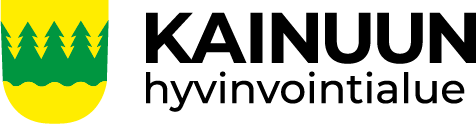 HallintosääntöHyväksytty aluevaltuustossa 15.3.2022 Voimassa 15.3.2022 alkaenAluevaltuusto 9.5.2022  Aluevaltuusto 29.6.2022 Aluevaltuusto 20.12.2022 Aluehallitus 13.2.2023 Aluevaltuusto 27.2.2023Hallintosäännön käsittelyhistoriaPäätöspäivämäärä		Muutetut kohdat					VoimaantuloAV 15.3.2022										15.2.2022AV 9.5.2022			19. luku §:t: 153, 158					9.5.2022AV 29.6.2022			4. luku §:t 20, 21, 22, 23, 24, 25, 26, 27, 28,13. luku §:t 82						29.6.2022	AV 20.12.2022		2. luku §:t: 10, 12,14, 154. luku §:t: 20, 21, 22, 23, 24, 25, 26, 27, 28, 29,30, 31, 32 (lisätty uudet §:t: 22, 26, 27, 31)6. luku §:t: 35, 36, 37 (kaikki uusia lisättyjä §:ä)7. luku §:t: 36, 44 (poistetaan vanhat §:t: 39, 40)13. luku §:t: 8117. luku §:t: 132, 139, 149 (lisätty uusi §: 139)19. luku §:t: 160, 163, 166, 168		(Käsittelyssä tuli kokonaan uusia §:ä ja kaksi§:ää poistettiin. Muutoksen kohteena olleessahallintosääntöversiossa 29.6.2022 oli 171 §:ää, muutosten 20.12.2022 jälkeen 177 §)	 	20.12.2022AV 27.2.2023			2. luku §:t: 10,12				4. luku §:t: 20, 22				7. luku §:t: 399. luku §:t: 63				14. luku §:t: 94				16. luku §:t: 125					(27.2.2023)I OSA Hallinnon ja toiminnan järjestäminenluku Hyvinvointialueen johtaminen§ Hallintosäännön soveltaminenKainuun hyvinvointialueen hallinnon ja toiminnan järjestämisessä sekä päätöksenteko- ja kokousmenettelyssä noudatetaan tämän hallintosäännön määräyksiä, ellei laissa ole toisin säädetty. Hallintosäännön hyväksyy aluevaltuusto. Hallintosääntöön tehtävät muutokset valmistelee aluehallitus.§ Hyvinvointialueen toiminta ja tehtävätHyvinvointialueen tehtävät ja järjestämisvastuu on määritelty laissa hyvinvointialueesta (611/2021).§ Hyvinvointialueen hallinto- ja johtamisjärjestelmäAluevaltuusto vastaa Kainuun hyvinvointialueen toiminnasta ja taloudesta, käyttää hyvinvointialueen ylintä päätösvaltaa ja siirtää toimivaltaansa hallintosäännön määräyksillä.Aluehallitus vastaa aluevaltuuston päätösten valmistelusta, täytäntöönpanosta ja laillisuuden valvonnasta. Hyvinvointialueen toimintaa johdetaan aluevaltuuston hyväksymän hyvinvointialuestrategian ja sen osana olevan palvelustrategian mukaisesti kokonaisuutena.Aluehallitus johtaa hyvinvointialueen toimintaa, hallintoa ja taloutta. Aluehallitus vastaa hyvinvointialueen toiminnan yhteensovittamisesta, palvelujen saatavuudesta ja saavutettavuudesta, omistajaohjauksesta, henkilöstöpolitiikasta sekä sisäisen valvonnan, riskienhallinnan ja sopimushallinnan järjestämisestä. Aluehallitus vastaa myös sisäisen tarkastuksen järjestämisestä.Hyvinvointialuejohtaja johtaa aluehallituksen alaisena hyvinvointialueen hallintoa, taloudenhoitoa ja muuta toimintaa. Hyvinvointialuejohtaja vastaa asioiden valmistelusta aluehallituksen käsiteltäväksi.§ Toimivallan siirtäminenViranomainen voi siirtää sille hallintosäännössä määrättyä toimivaltaa edelleen alaiselleen viranomaiselle. Se, jolle toimivaltaa on edelleen siirretty, ei voi enää siirtää toimivaltaa edelleen. Toimivallan siirtämistä koskevista päätöksistä tulee pitää ajantasaista luetteloa.§ Esittely aluehallituksessaAluehallituksen esittelijänä toimii hyvinvointialuejohtaja. Kun esittelijä on estynyt tai esteellinen, esittelijänä toimii hänen sijaisekseen määrätty.§ Aluehallituksen puheenjohtajan tehtävätAluehallituksen puheenjohtaja:johtaa poliittista yhteistyötä, jota aluehallituksen tehtävien toteuttaminen edellyttää käymällä asioiden käsittelyn edellyttämiä keskusteluja poliittisten ryhmien kanssa,johtaa poliittista yhteistyötä pitämällä yhteyttä valtuustoryhmiin ja seuraamalla hyvinvointialueen viranomaisten päätösten laillisuutta ja tarkoituksenmukaisuuttavastaa hyvinvointialuejohtajan johtajasopimuksen valmistelusta ja huolehtii aluehallituksen ja -aluevaltuuston kytkemisestä valmisteluprosessiin tarkoituksenmukaisella tavallakäy vuosittaiset tavoite- ja arviointikeskustelut hyvinvointialuejohtajan kanssajohtaa asioiden käsittelyä aluehallituksessahoitaa aluevaltuuston ja aluehallituksen määräämät muut tehtäväthyväksyy hyvinvointialuejohtajan virkamatkathyväksyy hyvinvointialuejohtajan matka- ja kululaskutmyöntää hyvinvointialuejohtajan vuosiloman sekä muut enintään kahden kuukauden mittaiset lakiin, määräyksiin tai sopimukseen perustuvat virkavapaudet ja muut etuudet.§ Aluevaltuuston puheenjohtajan tehtävätAluevaltuuston puheenjohtajan tehtävänä on vastata tuloksellisesta ja vastuullisesta aluevaltuuston työskentelystä sekä seurata hyvinvointialueen strategian toteutumista.§ Hyvinvointialueen viestintäAluehallitus johtaa hyvinvointialueen viestintää ja tiedottamista hyvinvointialueen toiminnasta. Aluehallitus hyväksyy yleiset ohjeet viestinnän ja tiedottamisen periaatteista sekä nimeää viestinnästä vastaavat henkilöt. Viestinnän ensisijainen kanava on yleinen tietoverkko.luku Toimielinorganisaatio, toimielinten tehtävät ja ratkaisuvalta§ AluevaltuustoAluevaltuustolla on kaikki lain hyvinvointialueista (611/2021) 22 §:n mukaan aluevaltuustolle kuuluvat tehtävät.Aluevaltuustossa on 59 valtuutettua ja 59 varavaltuutettua.§ AluehallitusAluevaltuusto valitsee aluehallituksen, jossa on 11 aluevaltuuston toimikaudekseen valitsemaa jäsentä ja yhtä monta henkilökohtaista varajäsentä. Aluevaltuusto valitsee aluehallituksen puheenjohtajan ja kaksi varapuheenjohtajaa. Aluehallituksen jäsenten ja varajäsenten tulee olla aluevaltuuston valtuutettuja tai varavaltuutettuja.Aluehallituksesta ja sen tehtävistä säädetään laissa hyvinvointialueista (611/2021) § 43.Laissa säädettyjen tehtävien lisäksi aluehallitus:
vastaa siitä, että valtuuston hyväksymää omistajapolitiikkaa, omistajaohjauksen periaatteita ja konserniohjeita noudatetaan konsernissa, sekä vastaa niiden kehittämisestä ja raportoinnistavastaa omistajaohjausta koskevien asioiden valmistelusta aluevaltuustolleasettaa hyvinvointialueen nuorisovaltuuston, vanhusneuvoston, vammaisneuvoston ja muut vaikuttamistoimielimet sekä valvoo ja ohjeistaa näiden ja alaistensa lautakuntien ja jaostojen toimintaa, lukuun ottamatta tarkastuslautakuntaatoimeenpanee aluevaltuuston hyväksymän talousarvion ja antaa tarvittaessa talousarvion täytäntöönpano-ohjeetvastaa henkilöstöpolitiikan ja kannustavan palkkausjärjestelmän yleisperiaatteistamäärittelee hyvinvointialueen johtavassa ja itsenäisessä asemassa olevat viranhaltijatpäättää virkojen perustamisesta ja lakkauttamisesta, lukuun ottamatta hyvinvointialuejohtajan virkaapäättää hyvinvointialuejohtajaa koskevista henkilöstöhallinnollista asioistavastaa järjestämisvastuun toteutumisesta hyvinvointialueellapäättää osakeyhtiön sekä muiden yhteisöiden ja säätiöiden perustamisesta ja lakkauttamisista. Valitsee edustajat yhtiökokouksiin ja nimeää ehdokkaat yhteisöjen hallintoelimiin.päättää maksut ja taksat sekä hyvinvointialueen ulkopuolisille tarjottavien palveluiden hinnat ja perusteet lainsäädännön ja aluevaltuuston vahvistamien periaatteiden mukaisestinimeää hyvinvointialueen arkistonmuodostajan ja rekisterinpitäjätvastaa arkistotoimen järjestämisestä ja määrää arkistotoimea johtavan viranhaltijanvastaa tiedonhallinnan tehtävien järjestämisestä ja määrää tiedonhallintaa johtavan viranhaltijanpäättää hyvinvointialueen toimialojen erityislainsäädännössä edellytetyistä vastuuviranhaltijoistapäättää hankinnoista, joiden arvo on yli 2.000.000 euroa  päättää kiinteän omaisuuden ja osakkeiden ostamisesta vastaa sopimusten hallinnan ja valvonnan järjestämisetä ja antaa tarkemmat ohjeet sopimushallinnan järjestämisestä ja hankintojen toteuttamisestavastaa hyvinvointialuekonsernin kokonaisturvallisuudesta ja varautumisesta yhteistyössä alueen kuntien, elinkeinoelämän ja järjestöjen kanssavalvoo, että turvallisuus- ja varautumisjärjestelyt toimeenpannaan ohjeistuksen mukaisestiantaa osana sisäisen valvonnan raportointia sekä toimintakertomuksessa tiedot turvallisuus- ja varautumisjärjestelyistä, keskeisistä johtopäätöksistä sekä myös selvityksen merkittävimmistä turvallisuuteen ja varautumiseen liittyvistä riskeistä ja epävarmuustekijöistä.antaa koko hyvinvointialuetta koskevat lausunnotantaa lausunnon aluevaltuuston päätöksestä tehdystä valituksesta, jos aluehallitus katsoo, ettei aluevaltuuston päätöstä ole valituksessa esitetyillä perusteilla kumottava.toimii pelastustoimen monijäsenisenä toimielimenä.Mikäli toimivallasta ei ole säädetty laissa eikä määrätty hallintosäännössä tai edelleen delegointipäätöksessä, toimivalta on aluehallituksella.§ Yksilöasioiden jaostoAluehallitus valitsee toimikaudekseen aluehallituksen alaisen yksilöasioiden jaoston, jossa on viisi (5) jäsentä ja yhtä monta henkilökohtaista varajäsentä. Aluehallitus nimeää jäsenistä jaoston puheenjohtajan ja varapuheenjohtajan. Molempien tulee olla aluehallituksen varsinaisia jäseniä. Jaoston jäsenten ja varajäsenten tulee olla aluehallituksen varsinaisia tai varajäseniä.Yksilöasioiden jaosto ratkaisee aluehallituksen puolesta seuraavat asiat:yksilöä koskevat sosiaali- ja terveydenhuollon päätökset siltä osin kuin ei ole toisin määrättyasiat, joissa asianosainen on sosiaali- ja terveydenhuoltoa koskevassa asiassaan vaatinut muutosta viranhaltijan ja toimielimen tekemään päätökseenvapautuksen myöntäminen hyvinvointialueelle tulevan asiakasmaksun, korvauksen tai saatavan suorittamisestahoitaa muut aluehallituksen määräämät jaoston toimialaan kuuluvat tehtävät.§ TurvallisuusjaostoAluehallitus valitsee toimikaudekseen aluehallituksen alaisen turvallisuusjaoston, jossa on seitsemän (7) jäsentä ja yhtä monta henkilökohtaista varajäsentä.Jaoston jäsenten ja varajäsenten tulee olla aluevaltuuston jäseniä tai varajäseniä. Aluehallitus nimeää jaoston puheenjohtajan ja varapuheenjohtajan. Molempien tulee olla aluehallituksen jäseniä.Turvallisuusjaosto valmistelee ja toimeenpanee ne turvallisuutta, varautumista ja pelastustoimea koskevat asiat, jotka hallitus on määrännyt sen valmisteltavaksi ja toimeenpantaviksi.Näiden lisäksi turvallisuusjaosto:vastaa alueellisen ja konsernin riskinarvion yhteensovittamisesta sekä päättää pelastustoimen riskianalyysistavalmistelee esityksen pelastustoimen palvelutasopäätöksestä yhdessä pelastustoimen palvelualueen kanssa hyvinvointialueen aluehallitukselle ja edelleen aluevaltuustollevalmistelee yhdessä akuuttihoidon palvelut- ja pelastus, riskienhallinta ja turvallisuuspalvelut – palvelualueiden kanssa esityksen ensihoitopalveluiden palvelutasopäätöksestä aluehallitukselle ja edelleen aluevaltuustollevastaa pelastustoimen palvelutason ja ensihoitopalveluiden palvelutuotannon toteutumisesta sekä arvioi ja valvoo niiden toteutumista pelastuslaitoksen omavalvontaohjelman mukaisestiseuraa pelastustoimen palvelutasopäätöksen ja ensihoitopalvelun palvelutuotannon kehittämissuunnitelmien toimeenpanoavalmistelee esityksen pelastuslaitoksen palvelutuotantoa koskevasta toiminta- ja taloussuunnitelmasta sekä investointisuunnitelmasta hyvinvointialueen aluehallitukselle ja edelleen aluevaltuustollekäsittelee pelastuslaitoksen viranhaltijoiden päätöksiä ja pelastusviranomaisen päätöksiä koskevat oikaisuvaatimuksetpäättää tarvittaessa pelastusviranomaisen käytössä olevista pakkokeinoasioista, kuten uhkasakon asettaminen ja tuomitseminen niiltä osin, kun yksihenkilöinen viranomainen katsoo asian päätöksentekoon tarvittavan laajempaa harkintaa (pelastusviranomaisen käytössä olevia pakkokeinoja voi pelastuslain mukaan käyttää myös yksihenkilöinen viranomainen)hyväksyy pelastustoimen säädösten edellyttämät suunnitelmat (sisäministeriön asetus pelastustoimen suunnitelmista)valmistelee esityksen ensihoidon palvelutasopäätöksestä yhdessä akuuttihoidon palvelualueen kanssa hyvinvointialueen hallitukselle ja edelleen aluevaltuustollevastaa ensihoidon palvelutason toteutumisesta sekä arvioi ja valvoo sen toteutumistavastaa alueellisen varautumisen ja konsernin yhteisen varautumisen yhteensovittamisesta.vastaa konsernin toimialueiden ja tytäryhtiöiden ja muiden vaikutuspiirissä olevien yhteisöjen varautumistoimien yhteensovittamisesta, ohjaa ja valvoo turvallisuuden ja varautumisen toteutusta sekä tekee esityksiä aluehallituksellepäättää kuntien varautumisen tukemisesta ja muusta kuntien kanssa tehtävästä toimialaansa liittyvästä sopimusperusteisesta yhteistyöstävalmistelee aluehallitukselle kokonaisturvallisuutta ja varautumista koskevan toimintakertomukseen otettavan osion§ TarkastuslautakuntaAluevaltuusto valitsee tarkastuslautakunnan, jossa on seitsemän (7) jäsentä, joista aluevaltuusto valitsee lautakunnan puheenjohtajan ja varapuheenjohtajan.Puheenjohtajan ja varapuheenjohtajan tulee olla valtuutettuja. Muiden varsinaisten jäsenten tulee olla valtuutettuja tai varavaltuutettuja. Jokaisella jäsenellä on henkilökohtainen varajäsen.Tarkastuslautakunnan tehtävät, toimivalta ja raportointi on määritelty tämän hallintosäännön 10. luvussa.§ Hyvinvointi- ja yhdyspintalautakuntaHyvinvointi- ja yhdyspintalautakunnassa on yksitoista (11) aluevaltuuston toimikaudekseen valitsemaa jäsentä ja yhtä monta henkilökohtaista varajäsentä. Aluevaltuusto valitsee lautakunnan jäsenistä puheenjohtajan ja varapuheenjohtajan, joiden tulee olla aluevaltuuston jäseniä. Muiden varsinaisten jäsenten tulee olla valtuutettuja tai varavaltuutettuja.Hyvinvointi- ja yhdyspintalautakunta valmistelee ja kehittää osallisuuteen sekä hyvinvoinnin, terveyden ja turvallisuuden edistämiseen liittyviä asioita ja yhteistyötä kuntien, järjestöjen, elinkeinoelämän sekä muiden toimijoiden kanssa.Tämän lisäksi hyvinvointi- ja yhdyspintalautakunta:vastaa hyvinvoinnin, terveyden ja turvallisuuden edistämisen painopisteiden ja yhteistyön ohjauksesta sekä tarvittavien suunnitelmien laatimisesta ja seurannastavalmistelee alueellisen hyvinvointikertomuksen ja -suunnitelman valtuustokausittain aluehallitukselle ja aluevaltuustolle hyväksyttäväksi sekä raportoi vuosittain aluehallitukselle ja edelleen aluevaltuustollevarmistaa asiakkaiden ja asukkaiden kuulemis-, osallistumis- ja vaikuttamiskanavien olemassaolon ja toimivuudenmyöntää järjestöavustukset talousarviossa hyväksyttyjen määrärahojen puitteissahyväksyy kumppanuussopimukset, jotka liittyvät ko. lautakunnan toimialaanvalmistelee osallisuusohjelman aluehallitukselle ja edelleen aluevaltuustolle hyväksyttäväksiseuraa, arvioi ja raportoi kohtien 1–6 mukaisia asioita ja tekee niistä esityksiä aluehallitukselle ja tarvittaessa edelleen valtuustolle§ TulevaisuuslautakuntaTulevaisuuslautakunnassa on yksitoista (11) aluevaltuuston toimikaudekseen valitsemaa jäsentä ja yhtä monta henkilökohtaista varajäsentä. Aluevaltuusto valitsee lautakunnan jäsenistä puheenjohtajan ja varapuheenjohtajan, joiden tulee olla aluevaltuuston jäseniä. Muiden varsinaisten jäsenten tulee olla valtuutettuja tai varavaltuutettuja.Tulevaisuuslautakunnan tehtävänä on strategian ja palvelustrategian valmisteluun osallistuminen sekä siihen liittyen talouden ja toiminnan ennakointi ja palvelujen ja niiden kustannusten seuranta organisaatioriippumattomasti järjestäjän näkökulmasta. Tulevaisuuslautakunta ohjaa tutkimus- ja kehittämistoimintaa.Tulevaisuuslautakunta:osallistuu hyvinvointialueen strategian ja järjestämissuunnitelman valmisteluun sekä tutkimus-, kehittämis-, innovaatiotoiminnan ja osaamisen vahvistamiseen osana hyvinvointialueen strategista toimintaaennakoi talouden kehitystä pitkällä aikavälillä, mm. rahoituksen kehitystä ja investointitarpeitavalmistelee ja tekee osaltaan esityksiä toimenpiteistä ja painopisteistä, jotka tulisi huomioida talousarvioissa, toimintasuunnitelmissa ja palvelustrategiassa organisaatioriippumattomasti, pitkän aikavälin taloudellinen kehitys huomioidenseuraa ja ennakoi toimintaympäristön muutoksia, joilla on vaikutusta hyvinvointialueen strategisiin tavoitteisiin; esim. yleistä yhteiskunnallista kehitystä, väestökehitystä, työvoiman saatavuutta ja ennusteitaseuraa palvelutoiminnan järjestämistä sekä niiden kustannuksia organisaatioriippumattomasti järjestäjän näkökulmastaseuraa tulevaisuuden kehitykseen vaikuttavia tekijöitä ja teknologiakehityksen vaikutuksiaseuraa ja arvioi palvelujen yhdenvertaisuuden toteutumista, tuottamisen laatua, vaikuttavuutta ja kustannuksia järjestäjän näkökulmasta organisaatioriippumattomastiseuraa ja arvioi palvelujen piiriin pääsyä, saatavuutta ja saavutettavuutta järjestäjän näkökulmasta organisaatioriippumattomastiosallistuu tehtäväalueensa osalta merkittävimpien strategisten päätösten vaikutusten ennakkoarviointiinseuraa, arvioi ja raportoi kohtien 1–9 mukaisia asioita ja tekee niistä esityksiä aluehallitukselle ja tarvittaessa edelleen valtuustolle§ AluevaalilautakuntaAluevaltuusto valitsee toimikaudekseen aluevaalilautakunnan, johon kuuluu puheenjohtaja, varapuheenjohtaja ja kolme (3) muuta jäsentä sekä viisi (5) varajäsentä.Aluevaalilautakunnan kokoonpanosta ja tehtävistä säädetään vaalilaissa (714/1998).luku Vaikuttamistoimielimet§ NuorisovaltuustoAluehallitus asettaa yhteistyössä Kainuun Liiton kanssa nuorisovaltuuston valtuustokausittain. Aluehallitus hyväksyy vaikuttamistoimielimelle toimintasäännön, joissa todetaan muun muassa toimielimen lakisääteiset ja mahdolliset muut tehtävät, jäsenten lukumäärä ja valintatapa, toimikausi, kokous- ja toimintakäytännöt, puheenjohtajan valinta, sihteerin tehtävien hoitaminen, toimintasuunnitelman laatiminen ja toimintakertomuksen antaminen sekä yhteistyö kuntatason vaikuttamistoimielimen kanssa.Hyvinvointialueen nuorisovaltuuston tehtävänä on
vaikuttaa hyvinvointialueen toiminnan suunnitteluun, valmisteluun, toteuttamiseen ja seurantaan asioissa, joilla on tai joilla vaikuttamistoimielin arvioi olevan merkitystä lasten ja nuorten ja heidän tarvitsemiensa palveluiden kannaltatulee ottaa mukaan osallistumisen ja kuulemisen kehittämiseen hyvinvointialueellaedistää nuorten osallistumis-, vaikuttamis- ja toimintamahdollisuuksia maakunnassaedistää yhteistyötä nuorten, kunnallisten nuorisovaltuustojen ja hyvinvointialueen välilläseuraa, arvioi, antaa lausuntoja ja tekee aloitteita aluehallituksellekuulee asiantuntijoita ja/tai hankkii muun tarpeelliseksi katsomansa selvityksen käsiteltävänä olevaan asiaan§ VanhusneuvostoAluehallitus asettaa vanhusneuvoston valtuustokausittain. Aluehallitus hyväksyy vaikuttamistoimielimelle toimintasäännön, joissa todetaan muun muassa toimielimen lakisääteiset ja mahdolliset muut tehtävät, jäsenten lukumäärä ja valintatapa, toimikausi, kokous- ja toimintakäytännöt, puheenjohtajan valinta, sihteerin tehtävien hoitaminen, toimintasuunnitelman laatiminen ja toimintakertomuksen antaminen sekä yhteistyö kuntatason vaikuttamistoimielimen kanssa.Hyvinvointialueen vanhusneuvoston tehtävänä onvaikuttaa hyvinvointialueen toiminnan suunnitteluun, valmisteluun, 	toteuttamiseen ja seurantaan asioissa, joilla on tai joilla 	vaikuttamistoimielin arvioi olevan merkitystä vanhusten ja heidän 	tarvitsemiensa palveluiden kannaltatulee ottaa mukaan osallistumisen ja kuulemisen kehittämiseen 	hyvinvointialueella, edistää vanhusten osallistumis-, vaikuttamis- 	ja toimintamahdollisuuksia maakunnassaedistää yhteistyötä vanhusten, kunnallisten vanhusneuvostojen ja 	hyvinvointialueen välilläseuraa, arvioi, antaa lausuntoja ja tekee aloitteita aluehallituksellekuulee asiantuntijoita ja/tai hankkii muun tarpeelliseksi 	katsomansa selvityksen käsiteltävänä olevaan asiaan
§ VammaisneuvostoAluehallitus asettaa vammaisneuvoston valtuustokausittain. Aluehallitus hyväksyy vaikuttamistoimielimelle toimintasäännön, joissa todetaan muun muassa toimielimen lakisääteiset ja mahdolliset muut tehtävät, jäsenten lukumäärä ja valintatapa, toimikausi, kokous- ja toimintakäytännöt, puheenjohtajan valinta, sihteerin tehtävien hoitaminen, toimintasuunnitelman laatiminen ja toimintakertomuksen antaminen sekä yhteistyö kuntatason vaikuttamistoimielimen kanssa.Hyvinvointialueen vammaisneuvoston tehtävänä on
vaikuttaa hyvinvointialueen toiminnan suunnitteluun, valmisteluun, 	toteuttamiseen ja seurantaan asioissa, joilla on tai joilla 	vaikuttamistoimielin arvioi olevan merkitystä vammaisten henkilöiden ja 	heidän tarvitsemiensa palveluiden kannaltaottaa mukaan osallistumisen ja kuulemisen kehittämiseen 	hyvinvointialueellaedistää vammaisten osallistumis-, vaikuttamis- ja 	toimintamahdollisuuksia maakunnassaedistää yhteistyötä vammaisten, kunnallisten vammaisneuvostojen ja hyvinvointialueen välilläseurata, arvioida, antaa lausuntoja ja tehdä aloitteita aluehallituksellekuulla asiantuntijoita ja/tai hankkia muun tarpeelliseksi katsomansa selvityksen käsiteltävänä olevaan asiaanluku Henkilöstöorganisaatio§ Organisaation rakenne ja toimivaltaJärjestäminenKainuun hyvinvointialueen organisaatio rakentuu järjestäjän puolelle kuuluvasta hyvinvointialueen johdosta. Johdolla tarkoitetaan aluehallitusta ja -valtuustoa, hyvinvointialuejohtajaa, hänen alaisuudessaan toimivaa järjestämisen tuki palveluyksikköä sekä hänen määräämänsä hyvinvointialueen johtoryhmän jäseniä.Järjestämisen tuki yksikkö rinnastetaan toimivallan osalta tässä hallintosäännössä toimialueisiin. Järjestämisen tuessa järjestämisjohtajan nimeämät tiimit (4) rinnastetaan palvelualueisiin ja tiimien vetäjät rinnastetaan toimivallan osalta palvelualueiden päälliköihin.Järjestämisen tukeen kuuluvat seuraavat toiminnot:palvelujen ohjaus, suunnittelu,seuranta ja valvonta,strateginen johtaminen,talous- ja resurssiohjaus,palvelujen strateginen hankinta,tiedolla johtaminen, YTA-yhteistyö,koulutus- ja tutkimustoiminnan ohjaus,kehittämis- ja innovaatiotoiminta.Asiakasprosessit (ydinprosessit)Hyvinvointialueen organisoitumismalli on matriisimalli, jossa on oman tuotannon toimialueiden ja ostopalvelutuotannon ylittävät poikkihallinnolliset asiakaspalveluprosessit (ydinprosessit). Nämä prosessit päätetään aluehallituksen päätöksellä.Kainuun hyvinvointialueen oma palvelutuotantoHyvinvointialueen palvelutuotanto jakautuu toimialueisiin, palvelualueisiin, palveluyksiköihin ja toimintayksiköihin.Toimialueita ovattuotannon hallinto ja tukipalvelutterveyden ja sairaanhoidon palvelutakuuttihoidon ja pelastuksen palvelutsosiaali- ja perhepalvelutikäihmisten palvelut.Toimialueiden jakautumisesta palvelualueisiin päättää aluehallitus.Palvelualueen jakautumisesta palveluyksiköihin ja palveluyksiköiden jakautumisesta toimintayksiköihin päättää toimialuejohtaja.§ HyvinvointialuejohtajaHyvinvointialuejohtaja vastaa hyvinvointialueen toiminnasta ja taloudesta sekä johtaa ja kehittää toimintaa aluehallituksen alaisuudessa.Hyvinvointialuejohtajan tehtävänä on sen lisäksi, mitä muualla lainsäädännössä tai tässä hallintosäännössä on määrätty:vastaa strategia- ja taloussuunnittelustavastaa toiminnan tehokkuudesta ja tuloksellisuudestavastaa aluehallituksessa käsiteltävien asioiden valmistelusta ja toimii esittelijänävastaa ministeriöiden kanssa pidettävien ohjausneuvotteluihin valmistautumisesta ja yhteistyöalueen neuvotteluistavastaa hyvinvointialueen ja kuntien välisestä neuvottelustavastaa yhteistyöstä alueen kuntien kanssa, kansallisesta ja kansainvälisestä sosiaali- ja terveydenhuollon ja pelastustoimen yhteistyöstä sekä yhteydenpidosta valtion viranomaisiinvastaa kehittämisestä ja yhteistyöstä eri verkostojen kanssavastaa hyvinvointialueen tiedottamisestavastaa, että henkilöstön toimivalta ja vastuut on asianmukaisesti järjestettyvastaa, että sisäinen valvonta, riskienhallinta ja varautuminen on asianmukaisesti järjestettynimeää aluehallituksen järjestämisvastuulla olevien tehtävien vastuuhenkilötpäättää pitkäaikaisen lainan ottamisesta hyväksyy hyvinvointialueen sopimukset ja sitoumukset, ellei hallintosäännössä ole toisin määrättypäättää tavara- ja palveluhankinnoista, joiden arvo on yli 1.000.000 euroa, mutta enintään 2.000.000 euroa  päättää kehittämishankkeista, joiden omarahoitusosuus on yli 200.000 euroa ja enintään 1.000.000 euroa päättää vahingonkorvausten maksamisesta enintään 50.000 euroon saakka päättää hyvinvointialueelle tulevan lahjoituksen ja testamentin vastaanottamista ja hakemisesta sekä käyttökohteesta ja realisoinnista aluehallituksen hyväksymien periaatteiden mukaisestisuorittaa muut aluehallituksen määräämät toimialaansa kuuluvat tehtävät.Aluehallitus määrää hyvinvointialuejohtajan sijaisen, joka hoitaa hyvinvointialuejohtajan tehtäviä, kun hyvinvointialuejohtaja on poissa tai esteellinen.§ JärjestämisjohtajaJärjestämisjohtaja:johtaa järjestämisen tuki palveluyksikköä hyvinvointialuejohtajan alaisuudessa ja 	toimii yksikön hallinnollisena esimiehenäjohtaa, yhteensovittaa, ohjaa ja valvoo järjestämisen tuen toimintojen 	toteuttamistajohtaa ja yhteensovittaa kehittämis- ja innovaatiotoiminnan kokonaisuuttajohtaa ydinprosessien johtamisen tiimiä ja Kotiin annettavat palvelut -	ydinprosessia vastaa oman ja ostopalvelutuotannon valvonnastavastaa järjestämissuunnitelmasta vastaa omavalvontaohjelmasta päättää toimialueensa tavara- ja palveluhankinnoista, joiden arvo on yli 200.000 	euroa ja enintään 1.000.000 euroa päättää toimialueensa kehityshankkeista, joiden omarahoitusosuus on yli 50.000 	euroa ja enintään 200.000 euroa päättää vahingonkorvausten maksamisesta arvon ollessa enintään 20.000 	euroa suorittaa muut hyvinvointialuejohtajan määräämät tehtävät§ ToimialuejohtajaToimialuejohtaja vastaa toimialueensa toiminnasta ja taloudesta sekä johtaa ja kehittää sen toimintaa yhteistyössä hyvinvointialueen järjestämisen tuen toimijoiden ja muiden toimialueiden kanssa hyvinvointialuejohtajan alaisuudessa.Toimialuejohtaja:
johtaa, kehittää ja valvoo toimialueensa toimintaa ja vastaa sen toiminnasta, tehokkuudesta ja tuloksellisuudestavastaa toimialueensa henkilöstön kehittämisestä, työnjaosta, työhyvinvoinnista ja yhteistyöstäyhteen sovittaa ja sopeuttaa toimialueen toimintaa koko hyvinvointialueen toimintaanvastaa toimialueelle asetettujen tavoitteiden saavuttamisesta ja asetettujen voimavarojen käytöstä määrätyn sitovuustason mukaisestitoimii aluehallituksessa asiantuntijana tarvittaessa omaa palvelualuettaan koskevissa asioissaasettaa toimialueensa johtoryhmän, määrää sen tehtävät sekä johtaa, kehittää ja yhteen sovittaa toimialueensa toimintaa yhteistyössä johtoryhmän kanssahyväksyy toimialueen sopimukset ja sitoumukset, ellei hallintosäännössä ole toisin määrättypäättää toimialueensa tavara- ja palveluhankinnoista, joiden arvo on yli 200.000 euroa ja enintään 1.000.000 euroapäättää toimialueensa kehityshankkeista, joiden omarahoitusosuus on yli    50.000 euroa ja enintään 200.000 euroapäättää vahingonkorvausten maksamisesta arvon ollessa enintään 20.000 euroasuorittaa muut hyvinvointialuejohtajan määräämät tehtävät§ PalvelualuepäällikköPalvelualuepäällikkö vastaa palvelualueen toiminnasta ja taloudesta sekä johtaa ja kehittää toimintaa muiden toimialueiden ja palvelualueiden kanssa.Palvelualuepäällikkö
vastaa alueensa toiminnan suunnittelusta, taloudesta, 	kehittämisestä, 	toimeenpanosta ja raportoinnista toimialuejohtajallevastaa alueensa henkilöstön kehittämisestä, työnjaosta ja 	yhteistyöstävarmistaa palvelualueellaan palveluyksiköiden tiiviin yhteistyön ja 	edistää palvelualueiden yhteistyötäsuorittaa muut hyvinvointialuejohtajan ja toimialuejohtajan määräämät tehtävätpäättää toimialueensa tavara- ja palveluhankinnoista, joiden arvo on yli 	20.000 euroa ja enintään 200.000 euroa päättää toimialueensa kehityshankkeista, joiden omarahoitusosuus on 	enintään 50.000 euroa päättää toimialueensa vahingonkorvausten maksamisesta arvon ollessa 	enintään 5.000 euroa § PalveluyksikköpäällikköPalveluyksikköpäällikkö vastaa palveluyksikön toiminnasta ja taloudesta sekä johtaa ja kehittää toimintaa muiden palvelualueiden ja -yksiköiden kanssa.Palveluyksikköpäällikkö
vastaa palveluyksikkönsä toiminnan suunnittelusta, taloudesta, kehittämisestä, toimeenpanosta ja raportoinnista palvelualuepäällikölle ja toimialuejohtajallevastaa alueensa esihenkilöiden kanssa henkilöstöjohtamisesta sekä henkilöstön osaamisen kehittämisestä ja työhyvinvoinnin turvaamisesta työympäristössävarmistaa tiiviin yhteistyön toteutumisen palveluyksiköiden ja -alueiden keskensuorittaa muut hyvinvointialuejohtajan, toimialuejohtajan ja palvelualuepäällikön määräämät tehtävätpäättää yksikkönsä tavara- ja palveluhankinnoista, joiden arvo on enintään 20.000 euroa§ Talousjohtajajohtaa raha- ja laskentatointahuolehtii hyvinvointialueen rahoituksestapäättää lyhytaikaisen lainan ottamisesta aluehallituksen hyväksymien 	periaatteiden mukaisesti vastaa vakuutusasioiden hoitamisesta ja vakuutusten ottamisesta päättää kassavarojen sijoittamisesta aluevaltuuston hyväksymien periaatteiden 	mukaisesti päättää lainakantaan liittyvien korkojohdannaisten käytöstä § Henkilöstöjohtajajohtaa henkilöstö- ja palkkahallinnon ja työhyvinvoinnin tehtäväalueiden toimintaatoimii palkka-asiamiehenä ja vastaa työmarkkinaosapuolten välisestä 	neuvottelutoiminnastavastaa osaltaan henkilöstöpolitiikan ja yhteistoiminnan kehittämisestävastaa työterveyshuollon järjestämisestä hyvinvointialueen työntekijöille § PelastusjohtajaPelastusjohtajan tehtävänä on johtaa pelastuslaitoksen toimintaa sekä huolehtia pelastuslaitoksen toiminnan, talouden ja organisaation kehittämisestä.vastaa alueella pelastuslaitokselle ja pelastusviranomaiselle säädetyistä tehtävistä (pelastuslaki 26 §, 1353/2018)määrää viranhaltijat, jotka toimivat alueen pelastusviranomaisina (pelastuslaki 26 §)päättää pelastus, riskienhallinta ja turvallisuuspalvelujen palvelualueen jakamisesta palveluyksiköihinvahvistaa pelastuslaitokselle tulevat maksut ja korvaukset, joiden osalta ei ole ennalta määrättypäättää pelastuslain mukaisen uhkasakon asettamisesta ja teettämisuhastatoimii aluehallituksessa tarvittaessa asiantuntijana pelastustointa koskevissa asioissaantaa pelastustoimintaan liittyvät lausunnottoimii hyvinvointialueen edustajana sisäministeriön yhteydessä toimivassa pelastustoimen neuvottelukunnassa ja sen jaostoissa (pelastustoimen järjestämislaki 9§)toimii hyvinvointialueen pelastustoimen edustajana sisäministeriön kanssa käytävissä vuosittain pidettävissä neuvotteluissa hyvinvointialueen järjestämisvastuuseen kuuluvien pelastustoimen tehtävien toteuttamisestavastaa osaltaan pelastustoimen palvelutasopäätöksen valmistelusta§ Johtajaylilääkäri, lääketieteen ammattialan koordinaattoriJohtajaylilääkäri
toimii terveydenhuoltolain 57§:n edellyttämänä 				terveydenhuollon toimintayksikön vastaavana lääkärinäohjaa ja yhteen sovittaa osaltaan erikoissairaanhoidon, 					perusterveydenhuollon, sosiaalipalvelujen ja pelastuksen 					tarkoituksenmukaista työnjakoa ja yhteistyötätoimii hyvinvointialueen lääketieteen ammattialan edustajana ja johtaa		ammattialansa läpileikkaavan prosessin asiantuntija- ja yhdyspintatehtäviätoimii ammattialan koordinaatioon kuuluvien asioiden 			valmistelijana tehtäväalansa osaltatoimii aluehallituksessa tarvittaessa asiantuntijana lääketiedettä 		ja terveydenhuoltoa koskevissa asioissavastaa lääketieteellisen hoidon asianmukaisuudestaraportoi hyvinvointialuejohtajalle sekä hallitukselle terveydenhuollon 			toimiluvan alaisesta toiminnastavastaa toimialueiden, palvelualueiden ja palveluyksikköjen välisen 				yhteistyön ylläpitämisestä ja kehittämisestä yhteistyössä muiden 				ammattialojen koordinaattoreiden kanssakoordinoi ja kehittää lääkäriresurssien riittävyyttä ja 				kohdentumista yhteistyössä toimialuejohtajien ja ylilääkäreiden 		kanssaosallistuu yhteistoiminta-alueen ja valtakunnalliseen 			lääketieteen kehittämistoimintaan ja yhteistyöhönedistää tutkimus- ja kehittämistoimintaa hyvinvointialueella / vastaa 			tutkimus-, koulutus-, kehittäminen ja innovaatio -tehtäväkokonaisuudesta 			lääketieteen ammattialan osaltaosallistuu tarvittaessa toimi- ja palvelualueiden johtoryhmiin§ Hoitotyön johtaja, hoitotyön ammattialan koordinaattori     Hoitotyön johtaja
toimii hyvinvointialueen hoitotyön ammattialan edustajana ja johtajanaohjaa, yhteen sovittaa ja kehittää osaltaan erikoissairaanhoidon, 	perusterveydenhuollon ja sosiaalipalvelujen hoitotyötä, hoitotyön 	esimiestyötä ja hoitotyön tarkoituksenmukaista työnjakoa ja yhteistyötätoimii hyvinvointialueen hoitotieteen ja -työn ammattialan edustajana ja 	johtaa ammattialansa läpileikkaavan prosessin asiantuntija- ja 	yhdyspintatehtäviätoimii ammattialan koordinaatioon kuuluvien asioiden valmistelijana 			tehtäväalansa osaltatoimii aluehallituksessa tarvittaessa asiantuntijana hoitotyötä koskevissa asioissaraportoi hyvinvointialuejohtajalle sekä hallitukselle terveydenhuollon 		toimiluvan alaisesta toiminnasta hoitotyön osaltavastaa toimialueiden, palvelualueiden ja palveluyksiköiden välisen 			yhteistyön ylläpitämisestä ja kehittämisestä yhteistyössä muiden 			ammattialojen koordinaattoreiden kanssavastaa hyvinvointialueen hoitotyön asianmukaisuudestaosallistuu yhteistoiminta-alueen ja valtakunnalliseen hoitotieteen / 			hoitotyön kehittämistoimintaan sekä yhteistyöhönkoordinoi ja kehittää hoitotyön resurssien riittävyyttä ja kohdentumista 		hyvinvointialueen toiminnassa; resurssien ennakointi, 				oppilaitosyhteistyöjohtaa ja kehittää osaltaan terveystieteellistä hoitotyön opetus-, kehittämis- ja 		tutkimustoimintaa yhteistyössä sidosryhmien kanssaosallistuu tarvittaessa toimi- ja palvelualueiden johtoryhmiin § Sosiaalijohtaja, sosiaalityön ammattialan koordinaattori  vastaa toimialueiden, palvelualueiden ja palveluyksiköiden välisen yhteistyön 		ylläpitämisestä ja kehittämisestä yhdessä muiden ammattialueiden edustajien 		kanssa koordinoi sosiaalityön resurssien riittävyyttä ja kohdentumista hyvinvointialueen 		toiminnassa edistää tutkimus- ja kehittämistoimintaa ja koulutusyhteistyötä toimialallaan toimii aluehallituksessa tarvittaessa asiantuntijana sosiaalityötä koskevissa 		asioissa osallistuu yhteistoiminta-alueen ja valtakunnalliseen sosiaalihuollon palvelujen 		kehittämiseen ja yhteistyöhön § JohtoryhmäHyvinvointialueella on johtoryhmä, jonka puheenjohtajana on hyvinvointialuejohtaja. Hyvinvointialuejohtaja valitsee johtoryhmän muut jäsenet.Kullakin toimialueella ja palvelualueella on johtoryhmä, jonka puheenjohtajana toimii alueen johtaja. Johtoryhmän puheenjohtaja valitsee muut johtoryhmän jäsenet.Henkilöstö valitsee keskuudestaan henkilöstön edustajat johtoryhmiin.luku Omistajaohjaus§ Hyvinvointialueen omistajaohjausHyvinvointialueen omistajaohjauksesta säädetään konserniohjeessa.Aluehallitus antaa tarvittaessa konserniohjeen soveltamisohjeita ja toimii omistajaohjauksesta vastaavana toimielimenä.§ KonserniohjausHyvinvointialuekonsernin muodostavat hyvinvointialue, sen tytäryhteisöt ja määräysvallassa olevat muut yhteisöt ja säätiöt.Konsernijohtoon kuuluvat aluehallitus, hyvinvointialuejohtaja ja muut aluehallituksen erikseen nimeämät viranhaltijat.Konsernihallinnosta säädetään tarkemmin konserniohjeessa.luku Toimivalta vakavissa häiriötilanteissa ja poikkeusoloissa§ Normaalista toimivallasta poikkeavan päätösvallan käyttöön ottaminen määräajaksi   aluehallituksen päätöksellä Aluehallitus voi vahvistaa hyvinvointialuejohtajan, johtajaylilääkärin, pelastusjohtajan ja toimialuejohtajan normaalista toimivallasta poikkeavan päätösvallan määräajaksi välttämättömän syyn vuoksi. Tällaisia syitä voivat olla esimerkiksi henkeen tai terveyteen kohdistuvat uhat sekä elintärkeiden palveluiden turvaamiseen kohdistuvat uhat, jotka aiheuttavat välittömän vaaran tai muun vakavan toiminnallisen tai taloudellisen riskin. Aluehallitus voi ennen määräajan päättymistä todeta, ettei normaalista toimivallasta poikkeavan päätösvallan käytölle ole enää perusteita. § Viranhaltijoiden tehtävät ja toimivallan jako vakavassa häiriötilanteessa ja poikkeusoloissa Mikäli poikkeavaa toimivaltaa on käytettävä välittömästi, ennen kuin aluehallituksella on ollut mahdollisuus tehdä asiaa koskevaa päätöstä, noudatetaan tämän pykälän määräystä.Hyvinvointialuejohtaja, johtajaylilääkäri ja pelastusjohtaja voivat käyttää vakavassa häiriötilanteessa ja poikkeusoloissa päätösvaltaa hyvinvointialueen palvelujen turvaamiseksi ja tilanteen normalisoimiseksi välttämättömän syyn vuoksi. Toimialuejohtaja voi käyttää vakavassa häiriötilanteessa ja poikkeusoloissa päätösvaltaa hyvinvointialueen palvelujen turvaamiseksi ja tilanteen normalisoimiseksi omalla toimialueellaan välttämättömän syyn vuoksi, ellei hyvinvointialuejohtaja tai vastaava lääkäri päätä asiasta. § RaportointiAluehallitukselle tulee raportoida tähän lukuun perustuvalla toimivallalla tehdyistä päätöksistä.luku Toimivalta henkilöstöasioissa§ Aluehallituksen yleistoimivalta henkilöstöasioissaMikäli toimivallasta henkilöstöasioissa ei ole säädetty laissa eikä määrättyhallintosäännössä, toimivalta on aluehallituksella.Mitä tässä säännössä on määrätty viranhaltijasta, koskee soveltuvin osin myös työsopimussuhteessa olevaa työntekijää.§ Viran perustaminen ja lakkauttaminen sekä virkanimikkeen muuttaminenAluevaltuusto päättää hyvinvointialuejohtajan viran perustamisesta ja lakkauttamisesta sekä virkanimikkeen muuttamisesta.Aluehallitus päättää muiden virkojen perustamisesta ja lakkauttamisesta sekä virkanimikkeen muuttamisesta, ellei hallintosäännössä muualla toisin mainita.Nimikemuutoksista päättää henkilöstöjohtaja, ellei hallintosäännössä muualla toisin mainita. Nimikemuutoksista on otto-oikeus hallintosäännön 155 § mukaisesti.§ Virkasuhteen muuttaminen työsuhteeksiAluehallitus päättää virkasuhteen muuttamisesta työsuhteeksi.§ KelpoisuusvaatimuksetHyvinvointialuejohtajan viran kelpoisuusvaatimuksista päättää aluevaltuusto.Muiden virkojen kelpoisuusvaatimuksista päättää aluehallitus.Jos henkilö otetaan määräaikaiseen virkasuhteeseen ilman, että tehtävää varten on perustettu virka, kelpoisuusvaatimuksista päättää aluehallitus.                                 Henkilöstöltä vaadittavasta kelpoisuudesta pidetään erillistä luetteloa.§ Haettavaksi julistaminenViran tai virkasuhteen julistaa haettavaksi virkasuhteeseen ottamisesta päättävä viranomainen. Silloin, kun virkasuhteeseen ottamisesta päättävä viranomainen on aluevaltuusto, viran tai virkasuhteen julistaa haettavaksi kuitenkin aluehallitus.§ Palvelussuhteeseen ottaminenAluevaltuusto ottaa virkaan hyvinvointialuejohtajan. Aluehallitus ottaa virkaan toimialuejohtajat.  Hyvinvointialuejohtaja ottaa palvelussuhteeseen toimialuejohtajan alaiset palvelualuepäälliköt sekä järjestämisen tukipalvelut yksikön henkilöstön.Toimialuejohtajat ottavat palvelussuhteeseen palvelualuepäällikön alaiset palveluyksiköiden päälliköt.Palvelualuepäälliköt ottavat palvelussuhteeseen palveluyksikköpäälliköiden alaisen henkilöstön. Jos palveluyksikkö jakautuu toimintayksiköihin, palvelualuepäällikkö ottaa palvelussuhteeseen toimintayksiköiden palveluesihenkilöt. Palveluyksikköpäälliköt ottavat palvelussuhteeseen toimintayksiköiden henkilöstön.  Palvelussuhteeseen ottaminen tapahtuu esittelystä. Esittelijänä toimii sen alueen tai yksikön päällikkö tai esihenkilö, jota asia koskee. Ilman hakumenettelyä voidaan ottaa viranhaltija enintään 12 kuukauden ajaksi viranhaltijalain 4.3 §:n mukaisesti.§ Ehdollisen valintapäätöksen vahvistaminenEhdollisen valintapäätöksen vahvistaa palvelussuhteeseen ottamisesta päättänyt viranomainen. Aluevaltuuston ehdollisen valintapäätöksen vahvistaa kuitenkin aluehallitus.Ehdollisen valintapäätöksen raukeamisen toteaa päätöksellään palvelussuhteeseen ottamisesta päättänyt viranomainen.§ Virkaan ottaminen virkaan valitun irtisanouduttua ennen virantoimituksen alkamistaJos haettavana olleeseen virkaan tai virkasuhteeseen valittu irtisanoutuu ennen virantoimituksen alkamista, eikä varalle ole valittu ketään, voidaan viranhaltija valita niiden virkaa tai virkasuhdetta hakeneiden joukosta, jotka ilmoittavat hakemuksensa olevan edelleen voimassa.§ Virka- ja työehtosopimuksen harkinnanvaraisten määräysten soveltaminenMikäli tässä luvussa ei ole toisin määrätty, virka- ja työehtosopimuksen harkinnanvaraisten määräysten soveltamisesta päättää aluehallitus.§ Viranhaltijan siirtäminen toiseen virkasuhteeseenViranhaltijan siirtämisestä toiseen virkasuhteeseen viranhaltijalain 24§:n nojalla päättää viranomainen, jolla on toimivalta molempiin virkasuhteisiin ottamisessa. Jos toimivalta on eri viranomaisilla, siirtämisestä päättää aluehallitus.Hyvinvointialuejohtajan siirrosta toiseen virkaan päättää kuitenkin aluevaltuusto.§ Sivutoimilupa ja -ilmoitusSivutoimiluvan myöntämisestä sekä sivutoimen vastaanottamisen ja pitämisen kieltämisestä päättää hyvinvointialuejohtajan osalta aluehallitus, muun henkilöstön osalta hyvinvointialuejohtaja.Sivutoimi-ilmoitus muusta kuin työaikana tehtävästä sivutoimesta tehdään hyvinvointijohtajan osalta aluehallitukselle, muun henkilöstön osalta hyvinvointialuejohtajalle. Viranomaisella, jolle sivutoimi-ilmoitustehdään, on oikeus kieltää sivutoimen harjoittaminen laki kunnan ja hyvinvointialueen viranhaltijasta (304/2003) 18 §:n mukaisesti.§ Lähiesihenkilölle kuuluvat henkilöstöasiatViranhaltijan tai työntekijän lähin hallinnollinen esihenkilö ratkaisee seuraavat asiat:
määräaikaiseen virka- tai työsuhteeseen ottaminen ja 					virkamääräyksen antaminen sekä työsopimuksen tekeminenpäättää alaisensa henkilöstön tehtäväkuvistapäättää alaisensa henkilöstön tilapäisistä ja lyhytaikaisista sijaisuuksistasairausloman, virkavapaan, työloman, opintovapaan ja 			perhevapaiden myöntäminenvuosiloman myöntäminenkoulutusvapaan myöntäminenvirka- tai virantoimitusmatkamääräyksen antaminenterveystietojen pyytäminentyönjohto- ja virkakäskyjen antaminen.§ Viranhaltijan työ- ja toimintakyvyn selvittäminenAluehallituksen puheenjohtaja päättää viranhaltijalain 19 §:n nojalla terveyden- tilaa koskevien tietojen pyytämisestä hyvinvointialuejohtajalta sekä hyvinvointialuejohtajan määräämisestä terveydentilaa koskeviin tarkastuksiin ja tutkimuksiin.Muun henkilöstön osalta toimivalta on viranhaltijan tai työntekijän lähimmällä esihenkilöllä.§ Virantoimituksesta pidättäminen ja varoituksen antaminenVirantoimituksesta pidättämisestä päättää se viranomainen, joka päättää virkasuhteeseen ottamisesta. Ennen valtuuston kokousta voi hyvinvointialuejohtajan virantoimituksesta pidättämisestä väliaikaisesti päättää valtuuston puheenjohtaja.Väliaikaisesta virantoimituksesta pidättämisestä päättää hyvinvointialuejohtaja.Varoituksen antamisesta viranhaltijalle päättää se viranomainen, joka päättää virkasuhteeseen ottamisesta. Kuitenkin aluehallituksen valitsemalle viranhaltijalle annettavasta varoituksesta päättää hyvinvointialuejohtaja.§ Virkasuhteen ja työsuhteen muuttaminen osa-aikaiseksiVirkasuhteen ja työsuhteen muuttamisesta osa-aikaiseksi päättää palvelussuhteeseen ottava viranomainen.§ LomauttaminenAluehallitus päättää henkilöstön lomauttamisen periaatteista. Viranhaltijan ja työntekijän lomauttamisesta toistaiseksi tai määräajaksi päättää hyvinvointialuejohtaja.§ Palvelussuhteen päättyminenPalvelussuhteen purkamisesta koeajalla, irtisanomisesta, purkamisesta ja purkautuneena pitämisestä päättää palvelussuhteeseen ottava viranomainen.Viranhaltijan ilmoitus virkasuhteen irtisanomisesta ja työntekijän ilmoitus työ- suhteen irtisanomisesta ja purkamisesta saatetaan palvelussuhteeseen ottamisesta päättäneen viranomaisen tietoon.§ Menetettyjen ansioiden korvaaminenViranhaltijalle viranhaltijalain 45 §:n nojalla maksettavasta korvauksesta päättää palvelussuhteeseen ottava viranhaltija.§ Palkan takaisinperiminenAiheettomasti maksetun palkan tai muun virkasuhteesta johtuvan taloudellisen etuuden takaisinperinnästä päättää palvelusuhteeseen ottava viranhaltija.luku Tiedonhallinnan ja asiakirjahallinnon järjestäminen§ Aluehallituksen tiedonhallinnan tehtävätAluehallitus vastaa tiedonhallinnan lainmukaisista tehtävistä ja siitä, että tiedonhallintalain vastuut, käytännöt ja valvonta on määritelty hyvinvointialueella.§ Aluehallituksen asiakirjahallinnon tehtävätAluehallitus vastaa siitä, että arkistotoimen lainmukaisten tehtävien vastuut, käytännöt ja valvonta on määritelty hyvinvointialueen viranomaisen tehtävissä.§ Tiedonhallintaa johtavan viranhaltijan tehtävätTiedonhallinnasta vastaava viranhaltija johtaa aluehallituksen alaisena tiedonhallinnan valmistelun ja toteuttamisen tehtäviä. Tiedonhallinnasta vastaava viranhaltijavastaa aluehallituksen tiedonhallintamallin valmistelusta ja täytäntöön- panostaohjaa ja kehittää hyvinvointialueen tiedonhallintaaedistää tietojärjestelmien ja tietovarantojen yhteen toimivuuttavarmistaa tietoturvallisuuden toteuttamista hyvinvointialueen toiminnassavastaa hyvinvointialueen käyttämien tietoaineistojen ajantasaisuudesta, virheettömyydestä ja siitä, että käyttökelpoisuus käyttötarkoitukseensa on varmistettulaatii hyvinvointialueen tiedonhallinnan asiantasaiset ohjeet ja valvoo, että tehtävät hoidetaan annettujen ohjeiden mukaisesti sekähuolehtii tiedonhallintaan liittyvästä koulutuksesta ja neuvonnasta.§ Asiakirjahallintoa ja arkistotointa johtavan viranhaltijan tehtävätAsiakirjahallintoa johtava viranhaltija johtaa aluehallituksen alaisena asiakirjahallintoa ja vastaa hyvinvointialueen pysyvästi säilytettävistä asiakirjatiedoista sekävastaa aluehallituksen asiakirjahallinnon viranomaistehtävien valmistelusta ja täytäntöönpanostaohjaa ja kehittää asiakirjahallintoa osana hyvinvointialueen tiedonhallintaahyväksyy tiedonkäsittelyn, säilytyksen ja arkistoinnin ohjeistuksenvastaa arkistoista ja pysyvästi säilytettävistä asiakirjatiedoistalaatii hyvinvointialueen asiakirjahallinnon ohjeen ja valvoo, että tehtävät hoidetaan annettujen ohjeiden mukaisesti sekähuolehtii asiakirjahallintoon liittyvästä koulutuksesta ja neuvonnastavastaa tietoaineiston sähköiseen muotoon muuttamisesta ja saatavuudestavastaa hyvinvointialueen käyttämien tietoaineistojen ajantasaisuudesta, virheettömyydestä ja siitä, että käyttökelpoisuus käyttötarkoitukseensa on varmistettu.OSA Talous ja valvontaluku Taloudenhoito§ Talousarvio ja taloussuunnitelmaAluehallitus hyväksyy talousarvion ja -suunnitelman suunnittelukehykset ja talousarvion laadintaohjeet.Aluevaltuusto hyväksyy talousarviossa hyvinvointialueelle toiminnan ja talouden tavoitteet sekä niiden edellyttämät määrärahat.§ Toiminnan ja talouden seurantaAluevaltuustolle tehtävät toiminnan ja talouden seurantakäytännöt ja raportointi määrätään vuosittain talousarviokirjassa.Aluehallitus päättää toiminnan ja talouden seurannasta sekä raportointikäytännöistä.§ Talousarvion sitovuus ja täytäntöönpanoTalousarviosta päättäessään aluevaltuusto määrittelee, mitkä ovat aluevaltuuston sitovina hyväksymät toiminnan tavoitteet. Aluevaltuusto antaa talousarvion noudattamista koskevat määräykset siitä, miten talousarvio ja sen perustelut sitovat hyvinvointialueen viranomaisia.Talousarvion käyttötalousosassa aluevaltuustoon nähden sitova on määrärahan menojen ja tulojen erotus eli toimintakate. Toimialuejohtajan tulee huolehtia siitä, että toimialueen määräraha tai määrärahat eivät ylity. Toimialuejohtajan tulee tämän varmistamiseksi tehdä aluehallitukselle tarvittavat esitykset määrärahojen muuttamiseksi. Muutokset tulee tehdä siten, että aluevaltuustoon nähden sitovien toiminnallisten tavoitteiden toteutuminen ei vaarannu. Aluehallitus voi päättää sellaisen maksun suorittamisesta, joka on hyvinvointialuetta sitova ja kiireellisesti maksettava, vaikka tarkoitukseen ei ole määrärahaa käytettävissä. Aluehallituksen on viipymättä tehtävä aluevaltuustolle esitys määrärahan myöntämisestä tai korottamisesta.Aluehallitus hyväksyy talousarvion täytäntöönpano-ohjeet ja talousarvioon perustuvan käyttösuunnitelman.§ Talousarvion muutoksetTalousarvioon tehtävät muutokset on esitettävä aluevaltuustolle siten, että aluevaltuusto ehtii käsitellä muutosehdotukset talousarviovuoden aikana. Talousarviovuoden jälkeen talousarvion muutoksia ei voida enää käsitellä. Määrärahan muutosesityksessä on selvitettävä myös muutoksen vaikutus toiminnan tavoitteisiin ja tuloarvioihin. Jos tavoitteet eivät ole saavutettavissa talouden perusteissa tapahtuneista muutoksista johtuen, on aluevaltuuston hyväksyttävä myös tavoitteita koskevat muutokset. Vastaavasti toiminnan tavoitteiden tai tuloarvion muutosesityksessä on selvitettävä muutoksen vaikutukset määrärahoihin ja tehtävä tarvittavat muutokset niihin.Aluevaltuusto päättää toimielinten määrärahojen ja tavoitteiden muutoksista, mikäli organisaatiota muutetaan talousarviovuoden aikana. Aluevaltuuston asettamien sitovien tavoitteiden muutoksista päättää aluevaltuusto.§ Omaisuuden luovuttaminen ja vuokraaminenMaa- ja vesialueen sekä rakennetun kohteen myynnistä päättää aluevaltuusto, kun luovutuksen arvo on yli 250.000 euroa, tämän alle olevista aluehallitus. Osakkeiden ja osuuksien myynnistä päättää aluehallitus. Koneiden, kaluston ja muun irtaimen myynnistä enintään 50.000 euron arvoon saakka tai vuokralle antamisesta päättää sen palvelualueen päällikkö, jonka hallinnassa omaisuus on. Yli 50.000 euron arvoisen irtaimen omaisuuden myynnistä päättää toimialuejohtaja.Hyvinvointialueen tarvitsemien toimialueiden määrittelemien tilojen vuokralle ottamisesta ja hyvinvointialueen johtajan määrittämien tilojen vuokralle antamisesta päättää sairaalainsinööri. § Poistosuunnitelman hyväksyminenAluevaltuusto hyväksyy suunnitelmapoistojen perusteet. Aluehallitus hyväksyy hyödyke- tai hyödykeryhmäkohtaiset poistosuunnitelmat. Aluehallitus vahvistaa poistolaskennan pohjaksi pienhankintarajan.§ Rahatoimen hoitaminenAluevaltuusto päättää hyvinvointialueen kokonaisvarallisuuden hoidon sekä rahoitus- ja sijoitustoiminnan perusteista.Rahoitustarvetta ei saa kattaa pitkäaikaisella lainalla. Hyvinvointialue voi ottaa pitkäaikaisen lainan valtioneuvoston päättämän lainanottovaltuuden rajoissa. Muilta osin aluevaltuusto päättää lainanottamisen ja lainan antamisen periaatteista.Aluehallitus päättää lainan ottamisesta ja lainan antamisesta noudattaen aluevaltuuston hyväksymiä periaatteita, ellei tässä hallintosäännössä ole toisin säädetty. Aluehallitus voi siirtää lainan ottamiseen ja antamiseen liittyvää toimivaltaansa alaiselleen viranomaiselle.§ Maksuista päättäminenAluevaltuusto päättää hyvinvointialueen palveluista ja muista suoritteista perittävien maksujen yleisistä perusteista.Aluehallitus päättää tarkemmin maksujen perusteista ja euromääristä.§ Asiakirjojen antamisesta perittävät maksutPöytäkirjanotteesta, kopiosta tai muusta tulosteesta peritään sivukohtainen maksu.Jos tiedon esille hakeminen vaatii erityistoimenpiteitä, tiedonhausta peritään kiinteä perusmaksu, joka porrastetaan haun vaativuuden mukaan. Kopiosta ja tulosteesta peritään tällöin kiinteän perusmaksun lisäksi sivukohtainen maksu.Aluehallitus päättää tarkemmin asiakirjojen antamisesta perittävien maksujen perusteista ja euromääristä.luku Ulkoinen valvonta§ Ulkoinen ja sisäinen valvontaHyvinvointialueen hallinnon ja talouden valvonta järjestetään siten, että ulkoinen ja sisäinen valvonta yhdessä muodostavat kattavan valvontajärjestelmän.Ulkoinen valvonta järjestetään toimivasta johdosta riippumattomaksi ja siitä vastaavat tarkastuslautakunta ja tilintarkastaja.Lisäksi Valtiontalouden tarkastusvirastolla on hyvinvointialuelain 128 §:n mukaisesti oikeus tarkastaa hyvinvointialueen sekä sen ja toisen hyvinvointialueen yhteisessä määräysvallassa olevien yhteisöjen toiminnan ja taloudenhoidon laillisuutta, tarkoituksenmukaisuutta ja tuloksellisuutta valtiolta saadun rahoituksen osata.Sisäinen valvonta on osa johtamista. Aluehallitus vastaa sisäisen valvonnan järjestämisestä.§ Tarkastuslautakunnan kokouksetTilintarkastajalla on läsnäolo- ja puheoikeus lautakunnan kokouksissa. Tilintarkastajalla ja lautakunnan määräämillä luottamushenkilöillä, viranhaltijoilla ja työsopimussuhteessa olevilla on läsnäolovelvollisuus lautakunnan kokouksessa lautakunnan niin päättäessä. Aluehallitus ei voi määrätä edustajaansa tarkastuslautakunnan kokouksiin.Tarkastuslautakunnan päätökset tehdään ilman viranhaltijaesittelyä puheenjohtajan selostuksen pohjalta. Kokousmenettelyssä noudatetaan muutoin 17. luvun määräyksiä. Tarkastuslautakunta päättää pöytäkirjanpitäjästä.§ Tarkastuslautakunnan tehtävät, toimivalta ja raportointiTarkastuslautakunta huolehtii hyvinvointialuelaissa säädettyjen tehtävien mukaisesti hallinnon ja talouden tarkastuksen järjestämisestä, hyvinvointialueen ja hyvinvointialuekonsernin toimintaan ja talouteen kohdistuvasta tavoite-, tuloksellisuus- ja tarkoituksenmukaisuusarvioinnista sekä sidonnaisuusilmoitusten ilmoitusvelvollisuuden noudattamisen valvonnasta. Tarkastuslautakunta tekee myös aluevaltuustolle esityksen siitä, voidaanko tilinpäätös hyväksyä ja vastuuvapaus myöntää tilivelvollisille.Sen lisäksi, mitä hyvinvointialuelain (611/2021) 125 §:ssä määrätään, tarkastuslautakunta:hyväksyy tarkastuslautakunnan arviointityön periaatteet ja toimikauden kattavan arviointisuunnitelman ja vuosittaisen lautakunnan työohjelmanvalmistelee aluevaltuustolle esityksen tilintarkastajan valinnastaseuraa tilintarkastajan tarkastussuunnitelman toteutumista ja tilintarkastajan tehtävien suorittamista sekä tekee tarpeen mukaan esityksiä tilin- tarkastuksen kehittämiseksihuolehtii, että tilintarkastusta varten on tarpeelliset voimavarat, jotka mahdollistavat tilintarkastuksen suorittamisen julkishallinnon hyvän tilintarkastustavan edellyttämässä laajuudessa;tekee aloitteita ja esityksiä tarkastuslautakunnan, tilintarkastajan ja sisäisen tarkastuksen, sekä Valtiontalouden tarkastusviraston tehtävien yhteensovittamisesta tarkoituksenmukaisella tavallavalvoo sidonnaisuuksien ilmoittamisvelvollisuuden noudattamista, saattavat sidonnaisuusilmoitukset tiedoksi aluevaltuustolle kerran vuodessa ja huolehtii sidonnaisuusrekisterin julkisten tietojen julkaisemisesta hyvinvointialueen verkkosivuillaon sidonnaisuusrekisterin rekisterinpitäjä sekävastaa tiedottamisesta tehtäväalueensa osalta.Tarkastuslautakunta tiedottaa ja raportoi tehtäviinsä liittyvistä asioista ensisijaisesti aluevaltuustolle. Muu tiedottaminen tapahtuu tarkastuslautakunnan päättämällä tavalla. Tiedotuksessa noudatetaan soveltuvin osin aluehallituksen hyväksymiä yleisiä ohjeita tiedottamisen periaatteista.§ Arviointikertomus ja tarkastuslautakunnan muu raportointiArvioinnin tulokset raportoidaan vuosittain aluevaltuustolle annettavassa arviointikertomuksessa. Ennen arviointikertomuksen valmistumista tarkastuslautakunta voi antaa aluevaltuustolle tarpeelliseksi katsomiaan selvityksiä. Tarkastuslautakunta voi raportoida tilikauden aikana aluevaltuustolle myös muista merkittävistä havainnoista.§ Tilintarkastusyhteisön valintaTilintarkastusyhteisö valitaan enintään kuuden (6) tilikauden hallinnon ja talouden tarkastamista varten.§ TietojensaantioikeusArviointi- ja tarkastushenkilöstöllä on asioiden salassapitoa koskevien säännösten estämättä oikeus saada kaikki tehtävän hoitamisessa tarvitsemansa tiedot.Konserniohjeessa voidaan antaa tarkempia ohjeita tiedonsaantioikeudesta konserniyhteisöistä.§ Tilintarkastajan tehtävätTilintarkastajan tehtävistä säädetään hyvinvointialuelain (611/2021) 127 §:ssä.§ Tarkastuslautakunnan antamat tehtävätTilintarkastaja voi ottaa tarkastuslautakunnalta toimeksiantoja käsiteltävien asioiden valmisteluun ja täytäntöönpanoon liittyvien tehtävien suorittamisesta, mikäli ne eivät ole ristiriidassa julkishallinnon hyvän tilintarkastustavan kanssa.§ Tilintarkastuskertomus ja muu raportointiTilintarkastuskertomuksesta säädetään hyvinvointialuelain (611/2021) 130 §:ssä.Tilintarkastaja ilmoittaa havaitsemistaan olennaisista epäkohdista viipymättä aluehallitukselle annettavassa tilintarkastuspöytäkirjassa. Tilintarkastuspöytäkirja annetaan tiedoksi tarkastuslautakunnalle.Tilintarkastaja raportoi tarkastussuunnitelman toteutumisesta ja tarkastushavainnoistaan tarkastuslautakunnan määräämällä tavalla.§ Arviointikertomuksen sisältöTarkastuslautakunnan arviointikertomuksen rakenne muodostuu pääosin seuraavista asioista:arvioinnin tarkoitus ja lähtökohdataluevaltuuston asettamat tavoitteet ja niiden toteutumisen arviointi toiminnallisten ja taloudellisten tavoitteiden toteutuminen sekä toiminnan tarkoituksenmukaisuuden arviointitaloudellisen tilanteen arviointimuut havainnot hyvinvointialueen toiminnastatiivistelmä keskeisimmistä havainnoista, johtopäätöksistä ja suosituksista liitteet§ Tarkastuslautakunnan valmistelu aluevaltuustolleTarkastuslautakunta antaa aluevaltuustolle kokouksen esityslistan liitteenä 4 päivää ennen tilintarkastuskertomuksen käsittelyä aluevaltuustossa arvionsa aluevaltuuston asettamien toiminnallisten ja taloudellisten tavoitteiden toteutumisesta hyvinvointialueella ja konsernissa sekä siitä, onko toiminta järjestetty tuloksellisella ja tarkoituksenmukaisella tavalla edellisenä vuonna.Tarkastuslautakunta esittää arvionsa myös tilintarkastuskertomuksessa tehdyistä muistutuksista sekä asianomaisten niistä antamista esityksistä ja aluehallituksen lausunnosta. Tarkastuslautakunta esittää aluevaltuustolle ehdotuksen toimenpiteistä, joihin lautakunnan valmistelu ja tilintarkastuskertomus antavat aihetta.luku Sisäinen valvonta§ Aluehallituksen sisäisen valvonnan ja riskienhallinnan tehtävätAluehallitus vastaa kokonaisvaltaisen sisäisen valvonnan ja riskienhallinnan sekä omavalvontaohjelman ja varautumisen että hyvän hallinnon ja lainmukaisuuden valvonnan järjestämisestä ja niiden toimeenpanon ja tuloksellisuuden valvonnasta, sekähyväksyy sisäistä valvontaa ja riskienhallintaa koskevat ohjeet ja menettelytavathyväksyy omavalvontaohjelmanvalvoo, että sisäinen valvonta ja riskienhallinta toimeenpannaan ohjeistuksen mukaisesti ja tuloksellisestipäättää raportoinnin aikataulun ja tavanantaa toimintakertomuksessa tiedot sisäisen valvonnan ja riskienhallinnan järjestämisestä ja keskeisistä johtopäätöksistä sekä selvityksen konsernivalvonnasta ja merkittävimmistä riskeistä ja epävarmuustekijöistä sekäantaa vuosittaisessa raportissaan johtopäätökset ja selvityksen omavalvontaohjelman sekä varautumisen toimeenpanosta ja tuloksista.§ Hyvinvointialuejohtajan sisäisen valvonnan ja riskienhallinnan tehtävätHyvinvointialuejohtaja:vastaa sisäisen valvonnan järjestämisestä ja yhteen sovittamisesta siten, että hyvinvointialueen toiminnan laillisuus ja tuloksellisuus varmistetaanvastaa sisäisen valvonnan ja riskienhallinnan järjestämisestä aluehallituksen päätöksiin perustuen siten, että hyvinvointialueen toiminnan olennaiset riskit tunnistetaan ja kuvataan, riskin toteutumisen vaikutukset, toteutumisen todennäköisyys ja mahdollisuudet hallita riskejä arvioidaan sekätoteuttaa osaltaan sisäisen valvonnan, mukaan lukien omavalvonnan, varautumisen, hyvän hallinnon, ja lainmukaisuuden toteutumisen tehtäviä.§ Viranhaltijoiden ja esihenkilöiden sisäisen valvonnan ja riskienhallinnan tehtävätPykälä määritellään jatkovalmistelussa.§ Sisäinen tarkastus ja sen tehtävätSisäinen tarkastus arvioi objektiivisesti ja riippumattomasti sisäisen valvonnan, riskienhallinnan ja konsernivalvonnan järjestämistä ja tuloksellisuutta, raportoi arvioinnin tuloksista sekä esittää toimenpide-ehdotuksia järjestelmän kehittämiseksi. Sisäinen tarkastus raportoi aluehallitukselle ja hyvinvointialuejohtajalle.Sisäinen tarkastus voi tehdä aloitteita ja esityksiä tarkastuslautakunnan, tilintarkastajan ja sisäisen tarkastuksen sekä Valtiontalouden tarkastusviraston tehtävien yhteensovittamisesta mahdollisimman tarkoituksenmukaisella tavalla.Aluehallitus hyväksyy sisäisen tarkastuksen toimintaohjeen.Sisäisellä tarkastuksella on salassapitoa koskevien säännösten estämättä oikeus saada viivytyksettä kaikki tehtävän hoitamisessa tarvitsemansa tiedot.luku Varautuminen, valmiussuunnittelu, sekä kokonaisturvallisuus§ Varautuminen ja valmiussuunnitteluAluevaltuusto päättää varautumisen ja valmiussuunnittelun periaatteista.Aluehallitus päättää varautumisen ja valmiussuunnittelun järjestämisen käytännön toteutuksesta aluevaltuuston päättämien periaatteiden mukaisesti.Aluehallitus nimeää kokonaisturvallisuudesta vastaavan viranhaltijan.Myöhemmin erikseen määriteltävät viranhaltijat vastaavat palvelutuotannon osalta varautumisesta ja valmiussuunnittelusta hallinnonalakohtaisen erityislainsäädännön mukaisesti.Hyvinvointialueen kokonaisturvallisuudesta vastaava viranhaltija koordinoi varautumisen ja valmiussuunnitteluun sisältyvien tehtävien ja toimeenpanon yhteen sovittamista sekä raportoi turvallisuusjaostolle, aluehallitukselle ja aluevaltuustolle.Jatkuvuudenhallinta ja huoltovarmuus ovat toimenpiteitä varautumisen ja valmiussuunnittelun ylläpitämisessä.§ KokonaisturvallisuusAluevaltuusto päättää kokonaisturvallisuuden periaatteista.Aluehallitus päättää kokonaisturvallisuuden järjestämisen käytännön toteutuksesta aluevaltuuston päättämien periaatteiden mukaisesti.Hyvinvointialueen kokonaisturvallisuudesta vastaava viranhaltija vastaa kokonaisturvallisuuden hallinnan tehtävistä ja toimeenpanosta sekä raportoi aluevaltuustolle.OSA Aluevaltuustoluku Aluevaltuuston toiminta§ Aluevaltuuston toiminnan järjestelytAluevaltuuston toimikauden ensimmäisen kokouksen kutsuu koolle aluehallituksen puheenjohtaja. Ensimmäisen aluevaltuuston kokouksen kutsuu koolle väliaikainen valmistelutoimielin. Kokouksen avaa iältään vanhin läsnä oleva valtuutettu. Hän johtaa puhetta, kunnes aluevaltuuston puheenjohtaja ja varapuheenjohtajat on valittu.Aluevaltuustossa on kolme varapuheenjohtajaa. Aluevaltuusto päättää puheenjohtajiston toimikauden pituuden.Aluevaltuuston toiminnan sisäistä järjestelyä koskevien asioiden valmistelua johtaa aluevaltuuston puheenjohtaja.Aluevaltuuston kokousten pöytäkirjanpitäjänä ja aluevaltuuston sihteerinä toimii aluevaltuuston kutsuma henkilö.§ Valtuustoryhmän muodostaminen ja valtuustoryhmän nimi ja valtuustoryhmien tukeminenValtuutetut voivat muodostaa valtuustoryhmiä aluevaltuustotyöskentelyä varten. Valtuustoryhmän muodostamisesta, nimestä ja puheenjohtajasta on annettava aluevaltuuston puheenjohtajalle kirjallinen ilmoitus. Kaikkien ryhmään liittyvien valtuutettujen on allekirjoitettava ilmoitus.Valtuustoryhmänä pidetään myös yhtä valtuutettua, jos hän on tehnyt 1 momentissa tarkoitetun ilmoituksen.Aluevaltuusto hyväksyy valtuustoryhmien nimet. Nimi ei saa olla sopimaton. Puolueen valtuustoryhmästä eronneiden valtuutettujen uudelle valtuustoryhmälleen antama nimi ei saa aiheuttaa sekaantumisvaaraa.Valtuustoryhmien toimintaedellytyksien parantamiseksi hyvinvointialue voi hyvinvointialuelain 27 §:n määräysten mukaisesti tukea taloudellisesti valtuustoryhmien sisäistä toimintaa sekä toimenpiteitä, joilla valtuustoryhmät edistävät hyvinvointialueen asukkaiden osallistumis‐ ja vaikuttamismahdollisuuksia. Tuen suuruudesta ja sen käytön periaatteista päättää aluevaltuusto.§ Muutokset aluevaltuustoryhmän kokoonpanossaValtuutetun on ilmoitettava kirjallisesti aluevaltuuston puheenjohtajalle valtuustoryhmään liittymisestä ja siitä eroamisesta. Liittymisilmoituksessa on oltava asianomaisen ryhmän kirjallinen hyväksyminen.Jos valtuutettu on erotettu valtuustoryhmästä, valtuustoryhmän on ilmoitettava tästä kirjallisesti aluevaltuuston puheenjohtajalle.§ IstumajärjestysValtuutetut istuvat kokouksessa aluevaltuustoryhmittäin puheenjohtajan hyväksymän istumajärjestyksen mukaisesti.§ IltakoulutIltakoulu järjestetään aluehallituksen harkinnan mukaan aluevaltuuston puheenjohtajan määräämänä aikana. Suljetuissa iltakoulussa annetaan selvityksiä ja tietoja keskeisistä vireillä olevista asioista ja keskustellaan niistä.Varavaltuutettu voi osallistua aluevaltuuston kokouspäivänä järjestettävään iltakouluun kokouksesta poissa olevan varsinaisen valtuutetun sijasta. Mikäli iltakoulu on muulloin kuin aluevaltuuston kokouspäivänä, iltakouluun voi osallistua jokaisesta valtuustoryhmästä yksi varavaltuutettu jokaista alkavaa kymmentä valtuutettua kohden.Aluevaltuuston puheenjohtaja toimii iltakoulun puheenjohtajana. Puheenjohtajalla on oikeus rajoittaa puheenvuoroja.luku Aluevaltuuston kokoukset§ Aluevaltuuston varsinainen kokous ja sähköinen kokousAluevaltuusto voi käsitellä asian varsinaisessa kokouksessaan, jossa kokouksen osallistujat ovat läsnä kokouspaikalla. Varsinaisessa kokouksessa voidaan käyttää sähköistä asiahallinta- tai äänestysjärjestelmää.Vaihtoehtoisesti kokous voidaan pitää sähköisessä toimintaympäristössä, johon osallistutaan sähköisen yhteyden avulla (sähköinen kokous). Yleisölle on järjestettävä mahdollisuus seurata aluevaltuuston sähköistä kokousta internetin kautta taikka kokouskutsussa mainitussa (julkisessa) tilassa.Aluevaltuuston suljettuun sähköiseen kokoukseen voi osallistua vain sellaisesta paikasta, jossa salassa pidettävät tiedot ja kokouksessa käydyt keskustelut eivät ole ulkopuolisen kuultavissa eivätkä nähtävissä.Aluehallitus tai sen nimeämä viranhaltija vastaa siitä, että sähköisiin kokouksiin tarvittavat tekniset laitteet sekä tietoliikenneyhteydet ovat ajantasaisia ja tietoturvallisia lakien edellyttämällä tavalla.§ Sähköinen kokousSähköinen kokous voidaan pitää siten, että kaikki osallistuvat kokoukseen sähköisen yhteyden avulla tai siten, että vain osa läsnäolijoista osallistuu sähköiseen kokoukseen sähköisen yhteyden avulla.Hyvinvointialueen tulee järjestää yleisölle mahdollisuus seurata julkista kokousta internetin välityksellä hyvinvointialueen järjestämällä tavalla tai hyvinvointialueen järjestämästä paikasta.Käytettävän tietojärjestelmän tai videoneuvotteluyhteyden tulee mahdollistaa hyvinvointialuelain edellyttämä läsnä oleviksi todettujen yhdenvertainen näkö- ja ääniyhteys. Lain vaatimuksen täyttää se, että puheenvuoroa käyttävä näkyy muille osallistujille videoyhteydessä sekä nimenhuudon että käyttämiensä puheenvuorojen aikana.Aluevaltuuston sähköiseen kokoukseen voi osallistua valitsemastaan paikasta. Aluevaltuuston suljettuun kokoukseen voi osallistua sellaisesta tilasta, jossa suljetun kokouksen keskustelujen luottamuksellisuus voidaan turvata ja salassapitovelvoitteita voidaan noudattaa.Kaikissa tilanteissa osallistuminen tulee tapahtua tilasta, jossa kokouksen laillisuudesta ja järjestyksestä voidaan varmistua.Viranhaltijat ja luottamushenkilöt vastaavat omasta puolestaan salassapitovelvoitteiden noudattamisesta osallistuessaan aluevaltuuston suljettuun sähköiseen kokoukseen. Salassapitovelvoitteista säädetään julkisuuslain 22–23 §:ssä ja yleiset salassapitoperusteet ovat 24 §:ssä.Hyvinvointialueen tulee huolehtia luottamushenkilölle paikka tietoliikenneyhteyksineen, josta tämä voi osallistua kokoukseen, mikäli luottamushenkilöllä ei ole tosiasiallista mahdollisuutta osallistua sähköiseen kokoukseen kotoaan tai muusta soveliaasta paikasta käsin.§ KokouskutsuKokouskutsun antaa aluevaltuuston puheenjohtaja tai hänen estyneenä ollessaanvarapuheenjohtaja. Kokouskutsussa on ilmoitettava kokouksen aika ja paikka sekä käsiteltävät asiat.Kokouskutsussa on mainittava, jos kyseessä on sähköinen kokous ja ilmoitettava verkko-osoite sekä tila, jossa yleisö voi seurata kokousta. Kokouskutsussa on mainittava, jos osa kokousasioista käsitellään suljetussa kokouksessa.Kokouskutsu on lähetettävä vähintään viisi (5)  neljä (4) päivää ennen aluevaltuuston kokousta kullekin valtuutetulle sekä niille, joilla on kokouksessa läsnäolo- oikeus tai -velvollisuus. Samassa ajassa on kokouksesta tiedotettava hyvinvointialueen verkkosivuilla.Puheenjohtaja voi perustellusta syystä peruuttaa tai siirtää kokouksen.§ Sähköinen kokouskutsuKokouskutsu, esityslista, liitteet ja oheismateriaali voidaan lähettää sähköisesti. Aluehallitus tai sen nimeämä viranhaltija vastaa siitä, että tähän tarvittavat tekniset laitteet, järjestelmät ja tietoliikenneyhteydet ovat käytettävissä.§ EsityslistaEsityslista, joka sisältää selostuksen käsiteltävistä asioista ja ehdotukset aluevaltuuston päätöksiksi, lähetetään pääsääntöisesti kokouskutsun yhteydessä. Erityisestä syystä esityslista tai yksittäisen asian selostus ja päätösehdotus voidaan lähettää myöhemmin. Esityslistan liitteitä ja oheismateriaalia lähetetään harkinnan mukaan arvioiden valtuutettujen tiedonsaantitarpeet. Jos esityslistalla, liitteissä tai oheismateriaalissa on salassa pidettäviä tietoja, asiakirjaan tehdään merkintä salassapidosta.Varavaltuutetuille tiedotetaan kokouksen ajankohta. (kokousasiakirjat ovat sähköisessä kokousjärjestelmässä)§ Esityslistan ja liitteiden julkaiseminen hyvinvointialueen verkkosivuillaEsityslista julkaistaan hyvinvointialueen verkkosivuilla. Ennen julkaisemista esityslistalta poistetaan salassa pidettävät tiedot sekä henkilötiedot, joihin ei liity tiedottamisintressiä. Erityisestä syystä verkossa julkaistavalta esityslistalta voidaan poistaa yksittäinen kokousasia. Esityslistan liitteitä julkaistaan hyvinvointialueen verkkosivuilla harkinnan mukaan, ottaen huomioon hyvinvointialueen asukkaiden tiedonsaanti-intressit.§ JatkokokousJos kaikkia kokouskutsussa mainittuja asioita ei saada kokouksessa käsiteltyä, käsittelemättä jääneet asiat voidaan siirtää jatkokokoukseen, johon ei tarvitse antaa erillistä kutsua. Kokouksesta poissa olleille lähetetään sähköinen viesti jatkokokouksen ajasta ja paikasta.§ Varavaltuutetun kutsuminenValtuutetun, joka ei pääse kokoukseen tai on esteellinen käsittelemään esityslistallaolevaa asiaa, on viipymättä ilmoitettava esteestä tai esteellisyydestään aluevaltuuston puheenjohtajalle tai sihteerille.Kun puheenjohtaja tai sihteeri on saanut valtuutetulta tai muuten luotettavasti tiedon esteestä tai esteellisyydestä, koollekutsujan on kutsuttava valtuutetun sijaan hyvinvointialuelain 25 §:ssä tarkoitettu varavaltuutettu. Varavaltuutetut kutsutaan kokoukseen noudattaen heidän sijaantulo -järjestystään.§ Läsnäolo kokouksessaAluehallituksen puheenjohtajan ja hyvinvointialuejohtajan on oltava läsnä aluevaltuuston kokouksessa.Heidän poissaolonsa ei estä asioiden käsittelyä. Aluehallituksen jäsenillä on läsnäolo-oikeus.Edellä mainituilla henkilöillä on oikeus ottaa osaa keskusteluun, mutta ei päätöksen tekemiseen, elleivät he ole samalla valtuutettuja.Nuorisovaltuusto, vanhusneuvosto ja vammaisneuvosto voi nimetä valtuuston kokoukseen edustajansa, jolla on läsnäolo- ja puheoikeus. Nuorisovaltuuston, vanhusneuvoston ja vammaisneuvoston edustajilla ei kuitenkaan ole läsnäolo- oikeutta valtuuston suljetussa kokouksessa.Aluevaltuusto päättää mahdollisten muiden henkilöiden läsnäolo- ja puheoikeudesta.§ Kokouksen laillisuus ja päätösvaltaisuusLäsnä olevat valtuutetut ja varavaltuutetut todetaan sähköisesti tai nimenhuudolla, joka toimitetaan aakkosjärjestyksessä.Todettuaan läsnä olevat valtuutetut puheenjohtaja toteaa esteen ilmoittaneet valtuutetut ja läsnä olevat varavaltuutetut sekä sen, onko kokous laillisesti koolle kutsuttu ja päätösvaltainen.Valtuutetun, joka saapuu nimenhuudon jälkeen, on ilmoittauduttava välittömästi puheenjohtajalle. Poistumisesta kesken kokouksen on ilmoitettava puheenjohtajalle.Kun varavaltuutettu osallistuu kokoukseen, ja asianomaisen vaaliliiton, puolueen tai yhteislistan valtuutettu saapuu kesken kokouksen, tulee valtuutettu välittömästi varavaltuutetun tilalle.Puheenjohtaja voi kokouksen kestäessä tai kokoustauon päätyttyä tarvittaessa todeta uudelleen läsnäolijat.Mikäli puheenjohtaja toteaa aluevaltuuston menettäneen päätösvaltaisuuden, hänen on keskeytettävä tai lopetettava kokous.§ Kokouksen johtaminenPuheenjohtajan tehtävistä kokouksen johtamisessa säädetään hyvinvointialuelain(611/2021) 107 §:ssä.§ Puheenjohdon luovuttaminen varapuheenjohtajallePuheenjohtaja voi tarvittaessa ja aluevaltuuston suostumuksella luovuttaa puheenjohdon kokouksessa varapuheenjohtajalle ja osallistua sinä aikana kokoukseen jäsenenä.§ Tilapäinen puheenjohtajaJos sekä puheenjohtaja että varapuheenjohtajat ovat poissa tai esteellisiä jossakin asiassa, valitaan kokousta tai asian käsittelyä varten tilapäinen puheenjohtaja.§ EsteellisyysEnnen asian käsittelyn aloittamista esteellisen henkilön on ilmoitettava esteellisyydestään ja esteellisyyden aiheuttamasta perusteesta sekä vetäydyttävä asiankäsittelystä ja poistuttava paikaltaan. Jos asia käsitellään suljetussa kokouksessa, esteellisen henkilön on poistuttava kokouksesta.Puheenjohtajan on tarvittaessa saatettava kokoukseen osallistuvan esteellisyys aluevaltuuston ratkaistavaksi. Asianomaisen henkilön tulee tarvittaessa antaa selvitystä seikoista, joilla voi olla merkitystä hänen esteellisyytensä arvioinnissa. Annettuaan pyydetyn selvityksen asianomaisen henkilön on poistuttava paikaltaan. Henkilö, jonka esteellisyyden aluevaltuusto ratkaisee, saa osallistua esteellisyyttään koskevan asian käsittelyyn vain hallintolain 29 §:ssä tarkoitetussa poikkeustilanteessa.Esteellisyyttä koskeva ratkaisu on perusteltava pöytäkirjaan.§ Asioiden käsittelyjärjestysAsiat käsitellään esityslistan mukaisessa järjestyksessä, jollei aluevaltuusto toisin päätä.Aluehallituksen ehdotus on käsittelyn pohjana (pohjaehdotus). Jos asian on valmistellut tarkastuslautakunta tai tilapäinen valiokunta, tarkastuslautakunnan tai tilapäisen valiokunnan ehdotus on pohjaehdotus.Jos aluehallitus, tarkastuslautakunta tai tilapäinen valiokunta on muuttanut esityslistalla olevaa ehdotustaan ennen kuin aluevaltuusto on tehnyt päätöksen asiasta, muutettu ehdotus on pohjaehdotus. Jos ehdotus on peruutettu ennen kuin aluevaltuusto on tehnyt päätöksen asiassa, asia on poistettava esityslistalta.§ PuheenvuorotKun asia on esitelty, on varattava tilaisuus keskustelulle.Puheenvuoro on pyydettävä sähköisesti, muutoin selvästi havaittavalla tavalla tai toimittamalla puheenjohtajalle kirjallinen puheenvuoropyyntö.Puheenvuorot annetaan pyydetyssä järjestyksessä. Tästä järjestyksestä poiketen puheenjohtaja voi antaa:Asian käsittelyn alussa ryhmäpuheenvuoron kunkin valtuustoryhmänedustajalle ryhmien suuruuden mukaisessa järjestyksessä;puheenvuoron aluehallituksen puheenjohtajalle, hyvinvointialuejohtajallesekä tarkastuslautakunnan ja tilapäisen valiokunnan puheenjohtajalle, kun käsitellään kyseisen toimielimen valmistelemaa asiaa. jarepliikki- ja kannatuspuheenvuoron.Asian käsittelyjärjestystä koskeva työjärjestyspuheenvuoro on annettava ennen muita puheenvuoroja.Kokouksen kulun turvaamiseksi puheenjohtajalla on oikeus yksittäisessä asiassa rajoittaa valtuutettujen puheenvuorojen pituutta siten, että puheenvuoron pituus voi olla kestoltaan enintään viisi (5) minuuttia ja samassa asiassa saman valtuutetun käyttämät seuraavat puheenvuorot kuitenkin enintään kaksi (2) minuuttia. Ryhmäpuheenvuoro voi kestää kymmenen (10) minuuttia.Kokouspaikalla puheenvuoro on pidettävä omalta paikalta tai puhujakorokkeelta.§ Pöydällepano ja asian palauttaminen valmisteltavaksiJos keskustelun kuluessa tehdään kannatettu ehdotus asian pöydällepanosta, palauttamisesta valmisteltavaksi tai jokin muu ehdotus, jonka hyväksyminen keskeyttäisi asian käsittelyn, seuraavien puhujien on puheenjohtajan kehotuksesta rajoitettava puheenvuoronsa koskemaan vain tätä ehdotusta. Jos ehdotus hyväksytään yksimielisesti tai äänestämällä, puheenjohtaja keskeyttää asian käsittelyn. Jos ehdotus hylätään, asian käsittely jatkuu.Asia, jota käsitellään ensimmäisen kerran aluevaltuustossa eikä esityslistaa ole toimitettu kokouskutsun yhteydessä, pannaan pöydälle seuraavaan kokoukseen, jos vähintään neljäsosa (1/4) läsnä olevista valtuutetuista pyytää asian pöydällepanoa. Muissa tilanteissa asian pöydällepanosta päätetään enemmistöpäätöksellä.§ Ehdotukset ja keskustelun päättäminenKeskustelun kuluessa tehty ehdotus on annettava kirjallisena, jos puheenjohtaja niin vaatii. Kun kaikki puheenvuorot on käytetty, puheenjohtaja toteaa keskustelun päättyneeksi. Puheenjohtaja toteaa keskustelun kuluessa tehdyt ehdotukset ja toteaa, onko ehdotusta kannatettu.§ Ilman äänestystä syntyvän päätöksen toteaminenJos keskustelun aikana ei ole tehty kannatettuja ehdotuksia, puheenjohtaja toteaa pohjaehdotuksen aluevaltuuston päätökseksi.Jos puheenjohtaja toteaa aluevaltuuston yksimielisesti kannattavan kokouksessa tehtyä ehdotusta, puheenjohtaja toteaa ehdotuksen aluevaltuuston päätökseksi.§ Äänestykseen otettavat ehdotuksetÄänestykseen otetaan pohjaehdotus ja kannatetut ehdotukset. Ehdotusta, jokaon tehty vaihtoehtoisena tai menee käsiteltävän asian ulkopuolelle, ei kuitenkaan oteta äänestykseen.Jos ehdotuksen tekijä ei ole paikalla äänestyksen alkaessa, hänen tekemänsä ehdotus katsotaan rauenneeksi eikä sitä oteta äänestykseen.§ Äänestystapa ja äänestysjärjestysÄänestys on toimitettava avoimesti. Äänestys toimitetaan sähköisesti/ äänestyskoneella/nimenhuudolla tai aluevaltuuston päättämällä muulla tavalla.Jos äänestykseen otettavia ehdotuksia on enemmän kuin kaksi, puheenjohtaja esittää aluevaltuuston hyväksyttäväksi äänestysjärjestyksen. Äänestysjärjestys määräytyy seuraavien periaatteiden mukaan:Ensin otetaan äänestykseen kaksi eniten pohjaehdotuksesta poikkeavaa ehdotusta. Voittanut ehdotus asetetaan jäljellä olevista ehdotuksista eniten pohjaehdotuksesta poikkeavaa ehdotusta vastaan. Näin jatketaan, kunnes saadaan lopullinen vastaehdotus pohjaehdotukselle. Kuitenkin jos äänestykseen on otettava pohjaehdotuksen kokonaan hylkäämistä tarkoittava ehdotus, se on asetettava viimeisenä äänestettäväksi muista ehdotuksista voittanutta vastaan.Jos asia koskee määrärahan myöntämistä, otetaan ensin äänestykseen määrältään suurimman ehdotuksen hyväksyminen tai hylkääminen ja näin jatketaan ehdotusten suuruuden mukaisessa järjestyksessä, kunnes jokin ehdotus hyväksytään. Sen jälkeen pienemmistä ehdotuksista ei enää äänestetä.Jos ehdotuksen hyväksyminen tai hylkääminen on riippumaton muista ehdotuksista, sen hyväksymisestä tai hylkäämisestä on äänestettävä erikseen.§ Äänestyksen tuloksen toteaminenPuheenjohtaja toteaa äänestyksen tuloksena syntyvän päätöksen.Jos päätöksen tekemiseen vaaditaan lain mukaan määräenemmistön kannatus tai yksimielisyys, puheenjohtajan on ilmoitettava siitä ennen äänestyksen toimittamista ja otettava se huomioon äänestyksen tuloksen todetessaan.§ ToimenpidealoiteKun aluevaltuusto on tehnyt päätöksen käsiteltävänä olevassa asiassa, se voi hyväksyä käsiteltyyn asiaan liittyvän toimenpidealoitteen. Toimenpidealoite osoitetaan aluehallitukselle. Se ei saa olla ristiriidassa aluevaltuuston päätöksen kanssa eikä saa muuttaa tai laajentaa päätöstä.§ Pöytäkirjan laatiminen ja tarkastaminenAluevaltuuston pöytäkirjaan sovelletaan, mitä pöytäkirjan laatimisesta määrätään hyvinvointialuelain (611/2021) 112 §:ssä. Pöytäkirja voidaan tarkastaa sähköisesti.Aluevaltuusto valitsee jokaisessa kokouksessaan kaksi valtuutettua tarkastamaan kokouksesta laaditun pöytäkirjan siltä osin kuin pöytäkirjaa ei tarkasteta kokouksessa.§ Päätösten tiedoksianto hyvinvointialueen jäsenilleAluevaltuuston pöytäkirja siihen liitettyine valitusosoituksineen pidetään tarkastamisen jälkeen nähtävänä hyvinvointialueen verkkosivuilla siten kuin hyvinvointialuelain 145 §:ssä säädetään.luku Enemmistövaali ja suhteellinen vaali§ Vaaleja koskevat yleiset määräyksetVarajäsenet valitaan samassa vaalissa kuin varsinaiset jäsenet. Jos varajäsenet ovat henkilökohtaisia, varsinaisen ja henkilökohtaisen varajäsenen muodostamat ehdokasparit on hyväksyttävä ennen vaalia.Enemmistövaali toimitetaan suljetuin lipuin, jos yksikin luottamushenkilö sitä vaatii. Suhteellinen vaali toimitetaan aina suljetuin lipuin. Suljetussa lippuäänestyksessä äänestäjän on taitettava äänestyslippu siten, ettei sen sisältö ole näkyvissä.Äänestyslipussa ei saa olla asiattomia merkintöjä. Äänestysliput annetaan aluevaltuuston puheenjohtajalle puheenjohtajan määräämässä järjestyksessä.Äänestysliput sekä arvonnassa käytetyt liput on säilytettävä vaalipäätöksen lainvoimaisuuteen saakka. Jos vaali on toimitettu suljetuin lipuin, liput on säilytettävä suljetussa kuoressa.§ EnemmistövaaliEnemmistövaalissa äänen voi antaa kenelle tahansa vaalikelpoiselle ehdokkaalle tai ehdokasparille. Jos valittavia on enemmän kuin yksi, toimielimen jäsenellä on käytettävissään yhtä monta ääntä kuin on valittavia henkilöitä tai ehdokaspareja. Yhdelle ehdokkaalle tai ehdokasparille voi antaa vain yhden äänen, ja kaikkia ääniä ei ole pakko käyttää.Kun enemmistövaali toimitetaan suljetuin lipuin, kokouksen pöytäkirjantarkastajat toimivat samalla ääntenlaskijoina ja avustavat muutenkin vaalitoimituksessa, jollei aluevaltuusto toisin päätä.§ Ehdokaslistojen laatiminenEhdokaslistassa saa olla enintään niin monen ehdokkaan tai ehdokasparin nimi kuin vaalissa on valittavia jäseniä ja varajäseniä.Ehdokaslistan otsikossa on mainittava, missä vaalissa sitä käytetään. Vähintään kahden valtuutetun on allekirjoitettava ehdokaslista. Ensimmäinen allekirjoittaja toimii listan asiamiehenä, antaa listan aluevaltuuston puheenjohtajalle ja on oikeutettu tekemään siihen 149 §:ssä tarkoitetut oikaisut.§ Ehdokaslistojen jättäminen ja vaalitoimituksen nimenhuutoAluevaltuusto määrää ajankohdan, jolloin ehdokaslistat on viimeistään annettava aluevaltuuston puheenjohtajalle sekä milloin vaalitoimituksen nimenhuuto aloitetaan.§ Ehdokaslistojen tarkastus ja oikaiseminenKun ehdokaslistojen antamisen määräaika on päättynyt, aluevaltuuston puheenjohtaja antaa ehdokaslistat vaalilautakunnalle. Se tarkastaa, ovatko ne asianmukaisesti laaditut. Jos listassa todetaan virheitä, annetaan asiamiehelle tilaisuus korjata virheet vaalilautakunnan asettamassa määräajassa.Jos sama henkilö on ehdokaslistan korjaamisen jälkeenkin ehdokkaana useammalla listalla, vaalilautakunnan on, mikäli mahdollista, tiedusteltava ehdokkaalta, mille listalle hänen nimensä jätetään.§ Ehdokaslistojen yhdistelmäKun ehdokaslistojen oikaisuja varten varattu määräaika on päättynyt, vaalilautakunta laatii hyväksytyistä ehdokaslistoista yhdistelmän, johon jokaiselle ehdokaslistalle merkitään järjestysnumero.Ennen vaalitoimituksen nimenhuudon alkamista ehdokaslistojen yhdistelmä annetaan valtuutetuille tiedoksi ja luetaan ääneen aluevaltuustolle.§ Suhteellisen vaalin toimittaminenSuhteellinen vaali voidaan toimittaa vain luottamushenkilöitä valittaessa ja valittavia täytyy olla vähintään kaksi. Vaali toimitetaan suhteellisena, jos riittävä osa toimielimen jäsenistä vaatii suhteellista vaalia.Laskukaava on hyvinvointialuelain (611/2021) 110 §:ssä. Puheenjohtajan tehtävänä on todeta, onko suhteellisen vaalin vaatijoita riittävästi. Suhteellinen vaali toimitetaan aina suljetuin lipuin.Vertauslukujen ollessa samat arpa ratkaisee.Suljettu vaali voidaan toimittaa sähköisessä kokouksessa, jos vaalisalaisuus pystytään turvaamaan. Käytettävältä tietojärjestelmältä edellytetään siten, että valtuutettu voidaan tunnistaa luotettavasti ja annetun äänen voi antaa salatulla sähköisellä yhteydellä. Lisäksi äänet on voitava laskea niin, ettei äänen antajaa ja sen sisältöä voida yhdistää. Suhteellisen vaalin toimittamisessa noudatetaan soveltuvin osin mitä aluevaaleista vaalilaissa säädetään.Mikäli suhteellista vaalia ei toimiteta sähköisesti, äänestyslippuun merkitään sen ehdokaslistan numero, jolle ääni annetaan. Valtuutetut antavat nimenhuudon määräämässä järjestyksessä aluevaltuustonpuheenjohtajalle äänestyslippunsa.§ Aluevaltuuston vaalilautakuntaAluevaltuusto valitsee toimikaudekseen suhteellisten vaalien toimittamista varten vaalilautakunnan. Lautakunnassa on seitsemän (7) jäsentä ja kullakin henkilökohtainen varajäsen. Aluevaltuusto valitsee jäseniksi valituista lautakunnan puheenjohtajan ja varapuheenjohtajan. Jollei aluevaltuusto toisin päätä lautakunnan sihteerinä toimii aluevaltuuston pöytäkirjanpitäjä.Aluevaltuuston puheenjohtaja antaa äänestysliput vaalilautakunnalle, joka tutkii niiden pätevyyden sekä laskee ja ilmoittaa vaalin tuloksen noudattaen, mitä aluevaaleista vaalilaissa säädetään. Vaalilautakunta antaa vaalin tuloksesta kirjallisen ilmoituksen aluevaltuuston puheenjohtajalle, joka toteaa vaalin tuloksen aluevaltuustolle.luku Valtuutetun aloite- ja kyselyoikeus§ Valtuutettujen aloitteetKokouskutsussa mainittujen asioiden käsittelyn jälkeen valtuustoryhmällä, ja valtuutetulla ja nuorisovaltuuston edustajalla on oikeus tehdä kirjallisia aloitteita hyvinvointialueen toimintaa ja hallintoa koskevissa asioissa. Aloite annetaan puheenjohtajalle kirjallisesti tai sähköisesti. Sähköisessä kokouksessa aloite lähetetään sähköisesti kokouksen puheenjohtajan ilmoittamalla tavalla.Aloite on lähetettävä aluehallituksen valmisteltavaksi. Aluevaltuusto voi päättää, että aloitteessa tarkoitetun asian valmistelusta käydään lähetekeskustelu.Aluehallituksen on vuosittain maaliskuun loppuun mennessä esitettävä aluevaltuustolle luettelo valtuutettujen tekemistä ja aluehallitukselle lähetetyistä aloitteista, joita aluevaltuusto ei edellisen vuoden loppuun mennessä ole lopullisesti käsitellyt. Samalla on ilmoitettava, mihin toimenpiteisiin niiden johdosta on ryhdytty. Aluevaltuusto voi todeta, mitkä aloitteista on käsitelty loppuun.§ Aluehallitukselle osoitettava kysymysVähintään neljäsosa (1/4) valtuutetuista voi tehdä aluehallitukselle kirjallisen kysymyksen hyvinvointialueen toiminnasta ja hallinnosta.Aluehallituksen on vastattava kysymykseen viimeistään aluevaltuuston kokouksessa, joka ensiksi pidetään kolmen (3) kuukauden kuluttua kysymyksen tekemisestä.Jos kysymystä käsiteltäessä tehdään kannatettu ehdotus tilapäisen valiokunnan asettamisesta selvittämään kysymyksessä tarkoitettua asiaa, aluevaltuuston on päätettävä, asetetaanko tilapäinen valiokunta. Muuta päätöstä ei asiassa saa tehdä.§ KyselytuntiValtuutetulla on oikeus esittää aluehallitukselle kyselytunnilla vastattavaksi lyhyitä, kulloinkin yhteen asiaan kohdistuvia kysymyksiä hyvinvointialueen hallintoa ja taloutta koskevista asioista. Kyselytunti järjestetään ennen aluevaltuuston kokousta, jollei aluevaltuusto toisin päätä.Kysymys on toimitettava kirjallisena viimeistään 14 päivää ennen aluevaltuuston kokousta. Myöhemmin toimitetut kysymykset sekä kysymykset, joihin ei kyselytunnilla ehditä vastata, siirtyvät seuraavaan kyselytuntiin.Kysymyksiin vastataan saapumisjärjestyksessä. Puheenjohtaja voi määrätätasapuolisuutta noudattaen muunkin vastaamisjärjestyksen. Vastauksen saatuaan kysymyksen esittäjällä on oikeus tehdä kaksi asiaan liittyvää lyhyttä lisäkysymystä. Kysymysten johdosta ei käydä keskustelua.Puheenjohtajana kyselytunnilla toimii aluevaltuuston puheenjohtaja. Kyselytunti on julkinen.OSA Päätöksenteko- ja hallintomenettelyluku Kokousmenettely§ Määräysten soveltaminenTämän luvun määräyksiä noudatetaan aluevaltuustoa lukuun ottamatta hyvinvointialueen toimielinten kokouksissa. Luvun määräyksiä noudatetaan toissijaisina hallintosäännön muihin lukuihin nähden, jollei erikseen ole toisin määrätty.§ Toimielimen päätöksentekotavatToimielin voi käsitellä asian varsinaisessa kokouksessaan, jossa kokouksen osallistujat ovat läsnä kokouspaikalla. Varsinaisessa kokouksessa voidaan käyttää sähköistä asiahallinta- tai äänestysjärjestelmää.Vaihtoehtoisesti kokous voidaan pitää sähköisessä toimintaympäristössä, johon osallistutaan sähköisen yhteyden avulla (sähköinen kokous).Toimielin voi myös tehdä päätöksiä suljetussa sähköisessä päätöksentekomenettelyssä ennen kokousta (sähköinen päätöksentekomenettely).Aluehallitus tai sen nimeämä viranhaltija vastaa, että sähköisiin kokouksiin ja sähköiseen päätöksentekomenettelyyn tarvittavat tekniset laitteet, järjestelmät ja tietoliikenneyhteydet ovat ajantasaisia ja tietoturvallisia lakien edellyttämällä tavalla.§ Sähköinen kokousToimielin voi pitää kokouksen sähköisesti tai osittain sähköisesti (ns. hybridikokous).Suljettuun sähköiseen kokoukseen voi osallistua vain sellaisesta tilasta, jossa salassa pidettävät tiedot ja kokouksessa käydyt keskustelut eivät ole ulkopuolisen kuultavissa eivätkä nähtävissä.§ Sähköinen päätöksentekomenettelyToimielin voi päättää asioita sähköisessä päätöksentekomenettelyssä hyvinvointialuelain 103 §:n mukaisesti. Päätöksentekomenettelyä voidaan käyttää kaikkiin toimielimen päätösvaltaan kuuluviin asioihin.§ Kokousaika ja -paikkaToimielin päättää kokoustensa ajan ja paikan. Kokous pidetään myös, mikäli puheenjohtaja katsoo kokouksen tarpeelliseksi tai enemmistö toimielimen jäsenistätekee puheenjohtajalle esityksen kokouksen pitämisestä ilmoittamansa asian käsittelyä varten. Tällöin puheenjohtaja määrää kokousajan.Puheenjohtaja voi perustellusta syystä peruuttaa tai siirtää kokouksen.§ KokouskutsuKokouskutsun antaa puheenjohtaja tai hänen estyneenä ollessaan varapuheenjohtaja. Kokouskutsu lähetetään vähintään neljä (4) päivää ennen kokousta. Kokouskutsussa on ilmoitettava kokouksen aika ja paikka sekä käsiteltävät asiat. Kokouskutsussa on mainittava, mitä toimielimen päätöksentekotapaa noudatetaan kunkin asian kohdalla. Jos asia käsitellään sähköisessä päätöksentekomenettelyssä, tulee kutsussa ilmaista, mihin mennessä asia on käsiteltävä sähköisesti.Esityslista, joka sisältää selostuksen käsiteltävistä asioista ja ehdotukset toimielimen päätöksiksi, lähetetään kokouskutsun yhteydessä. Erityisestä syystä esityslista tai yksittäisen asian selostus ja päätösehdotus voidaan lähettää myöhemmin. Jos esityslistalla, liitteissä tai oheismateriaalissa on salassa pidettäviä tietoja, asiakirjaan tehdään merkintä salassapidosta.Kokouskutsu lähetetään toimielimen päättämällä tavalla jäsenille ja muille, joilla on läsnäolo-oikeus tai -velvollisuus.§ Sähköinen kokouskutsu ja esityslistaKokouskutsu, esityslista, liitteet ja oheismateriaali voidaan lähettää sähköisesti. Tällöin aluehallitus tai sen nimeämä viranhaltija vastaa siitä, että tähän tarvittavat tekniset laitteet, järjestelmät ja tietoliikenneyhteydet ovat käytettävissä.§ Esityslistan ja liitteiden julkaiseminen hyvinvointialueen verkkosivuillaEsityslista julkaistaan hyvinvointialueen verkkosivuilla. Ennen julkaisemista esityslistalta poistetaan salassa pidettävät tiedot sekä henkilötiedot, joihin ei liity viestintäintressiä. Verkossa julkaistavalta esityslistalta voidaan poistaa yksittäisiä kokousasioita, joihin ei liity erityistä viestintäintressiä tai mikäli erityisestäsyystä asian valmistelua ei julkisteta ennen päätöksentekoa. Esityslistan liitteitä julkaistaan verkossa harkinnan mukaan ottaen huomioon hyvinvointialueen asukkaiden tiedonsaanti-intressit.§ JatkokokousJos kaikkia kokouskutsussa mainittuja asioita ei saada kokouksessa käsiteltyä, käsittelemättä jääneet asiat voidaan siirtää jatkokokoukseen, johon ei tarvitse antaa eri kutsua. Kokouksesta poissa olleille lähetetään sähköinen viesti jatkokokouksen ajasta ja paikasta sekä jatkokokouksen päätöksentekotavasta.§ Varajäsenen kutsuminenToimielimen jäsen, joka ei pääse kokoukseen tai on esteellinen käsittelemään esityslistalla olevaa asiaa, on viipymättä ilmoitettava esteestä tai esteellisyydestä toimielimen puheenjohtajalle.Toimielimen jäsenen on kutsuttava varajäsen sijaansa, mikäli hän ei pääse kokoukseen (poikkeuksena aluevaltuusto). Kun jäsen on esteellinen jossakin kokousasiassa tai esteen vuoksiei voi osallistua jonkin asian käsittelyyn, hän voikutsua varajäsenen yksittäisen asian käsittelyyn. Aluevaltuuston osalta noudatetaan 83 §:n määräyksiä.§ Läsnäolo kokouksessaToimielimen jäsenten ja esittelijän lisäksi toimielimen kokouksessa on läsnäolo- ja puheoikeus:aluehallituksen kokouksessa aluevaltuuston puheenjohtajalla ja varapuheenjohtajilla sekä aluehallituksen päättämillä toimialajohtajilla.muiden toimielinten kokouksessa aluehallituksen puheenjohtajalla ja hyvinvointialuejohtajalla, ei kuitenkaan tarkastuslautakunnan eikä aluevaltuuston tilapäisen valiokunnan kokouksessa eikä vaalilaissa säädettyjen vaalitoimielinten kokouksissa.hyvinvointi- ja yhdyspintalautakunnan ja tulevaisuuslautakunnan kokouksissa läsnäolo- ja puheoikeus aluehallituksen nimeämällä aluehallituksen jäsenellä.Toimielin päättää muiden henkilöiden läsnäolo- ja puheoikeudesta.Toimielin voi päättää asiantuntijan kuulemisesta yksittäisessä asiassa. Asiantuntija voi olla läsnä kokouksessa asiasta käytävän keskustelun päättymiseen asti.§ Aluehallituksen edustaja muissa toimielimissäAluehallitus voi 2 momentista ilmenevin rajoituksin määrätä muihin toimielimiin edustajansa ja hänelle varahenkilön, jolla on läsnäolo- ja puheoikeus toimielimen kokouksessa. Edustajaksi voidaan määrätä myös aluehallituksen varajäsen tai hyvinvointialuejohtaja tai muu viranhaltija.Aluehallitus ei voi määrätä edustajaansa tarkastuslautakuntaan, aluevaltuuston tilapäiseen valiokuntaan eikä vaalilaissa säädettyihin vaalitoimielimiin.§ Kokouksen julkisuusKokouksen julkisuudesta säädetään hyvinvointialuelain (611/2021) 106 §:ssä.Jos toimielin päättää pitää julkisen sähköisen kokouksen, yleisölle on järjestettävä mahdollisuus seurata kokousta yleisen tietoverkon kautta sekä kokouskutsussa mainitussa tilassa.§ Kokouksen laillisuus ja päätösvaltaisuusAvattuaan kokouksen puheenjohtaja toteaa läsnä olevat sekä sen, onko kokous laillisesti koolle kutsuttu ja päätösvaltainen.§ Tilapäinen puheenjohtajaJos sekä puheenjohtaja että varapuheenjohtaja ovat poissa tai esteellisiä jossakin asiassa, valitaan kokousta tai asian käsittelyä varten tilapäinen puheenjohtaja.§ Kokouksen johtaminen ja puheenvuorotPuheenjohtajan tehtävistä kokouksen johtamisessa ja toimielimen jäsenen puheenvuoroista säädetään hyvinvointialuelain 107 §:ssä.Asiat käsitellään esityslistan mukaisessa järjestyksessä, jollei toimielin toisin päätä.§ Kokouskutsussa mainitsemattoman asian käsittelyToimielin voi esittelijän ehdotuksesta tai jäsenen ehdotuksesta, jota on kannatettu, ottaa enemmistöpäätöksellä käsiteltäväksi asian, jota ei ole mainittu kokouskutsussa.Jos esittelijän ehdotus on asian palauttaminen valmisteltavaksi, toimielin voi ratkaista asian päätöksellään vain perustellusta syystä.§ EsittelijätAluehallituksen esittelijästä määrätään tämän hallintosäännön 5 §:ssä. Esittelystä tarkastuslautakunnassa määrätään 10. luvussa.Yksilöasioiden jaoston, turvallisuusjaoston, tulevaisuuslautakunnan sekä hyvinvointi- ja     yhdyspintalautakunnan esittelijöinä toimivat hyvinvointialuejohtajan nimeämät viranhaltijat. Esittelijän ollessa poissa tai esteellinen hänen sijaisekseen määrätty toimii esittelijänä.§ Esittely Asiat päätetään toimielimen kokouksessa viranhaltijan esittelystä. Vaalilaissa säädetyissä vaalitoimielimissä asiat päätetään kuitenkin puheenjohtajan selostuksen pohjalta.Lautakunnissa ja jaostoissa, joiden osalta ei ole lainsäädännössä muuta määritelty, esittelijänä toimii hyvinvointialuejohtaja tai hänen määräämänsä viranhaltija.Esittelijä vastaa esittelemiensä kokousasioiden asianmukaisesta valmistelusta ja on velvollinen tekemään toimielimelle päätösehdotuksen.Esittelijän ehdotus on käsittelyn pohjana (pohjaehdotus). Jos esittelijä on keskustelun aikana muuttanut esityslistalla olevaa ehdotustaan, muutettu ehdotus on pohjaehdotus.Jos esittelijä ehdottaa asian poistamista esityslistalta, asia poistetaan, jollei toimielin toisin päätä.Toimielin voi erityisestä syystä päättää, että asia käsitellään puheenjohtajan selostuksen pohjalta ilman viranhaltijan esittelyä. Toimielin voi tällöin päättää, että puheenjohtajan ehdotus on käsittelyn pohjana eikä vaadi kannatusta.§ EsteellisyysEnnen asian käsittelyn aloittamista esteellisen henkilön on ilmoitettava esteellisyydestään ja esteellisyyden aiheuttamasta perusteesta sekä vetäydyttävä asian käsittelystä ja poistuttava kokouksesta.Puheenjohtajan on tarvittaessa saatettava kokoukseen osallistuvan esteellisyys toimielimen ratkaistavaksi. Asianomaisen henkilön tulee tarvittaessa antaa selvitystä seikoista, joilla voi olla merkitystä hänen esteellisyytensä arvioinnissa. Annettuaan pyydetyn selvityksen asianomaisen henkilön on poistuttava kokouksesta.Henkilö, jonka esteellisyyden toimielin ratkaisee, saa osallistua esteellisyyttään koskevan asian käsittelyyn vain hallintolain 29 §:ssä tarkoitetussa poikkeustilanteessa.Esteellisyyttä koskeva ratkaisu on perusteltava pöytäkirjaan.§ Pöydällepano ja asian palauttaminen valmisteltavaksiJos keskustelun kuluessa tehdään kannatettu ehdotus asian pöydällepanosta, palauttamisesta valmisteltavaksi tai jokin muu ehdotus, jonka hyväksyminen keskeyttäisi asian käsittelyn, seuraavien puhujien on puheenjohtajan kehotuksesta rajoitettava puheenvuoronsa koskemaan vain tätä ehdotusta. Jos ehdotus hyväksytään yksimielisesti tai äänestämällä, puheenjohtaja keskeyttää asian käsittelyn. Jos ehdotus hylätään, asian käsittely jatkuu.§ Ehdotukset ja keskustelun päättäminenEhdotus on annettava kirjallisena, jos puheenjohtaja niin vaatii.Kun kaikki puheenvuorot on käytetty, puheenjohtaja päättää keskustelun. Puheenjohtaja selostaa keskustelun kuluessa tehdyt ehdotukset ja sen, onko ehdotusta kannatettu.§ Ilman äänestystä syntyvän päätöksen toteaminenJos keskustelun aikana ei ole tehty kannatettuja ehdotuksia, puheenjohtaja toteaa pohjaehdotuksen toimielimen päätökseksi.Jos puheenjohtaja toteaa toimielimen yksimielisesti kannattavan kokouksessa tehtyä ehdotusta, puheenjohtaja toteaa ehdotuksen toimielimen päätökseksi.§ Äänestykseen otettavat ehdotuksetÄänestykseen otetaan pohjaehdotus ja kannatetut ehdotukset. Ehdotusta, joka on tehty vaihtoehtoisena tai menee käsiteltävän asian ulkopuolelle, ei kuitenkaan oteta äänestykseen.§ Äänestys ja vaaliÄänestykseen sovelletaan muilta osin, mitä 15. luvussa määrätään äänestysmenettelystä aluevaltuustossa.§ Pöytäkirjan laatiminen ja tarkastaminenPöytäkirjan pitämisestä ja sisällöstä vastaa toimielimen puheenjohtaja. Jos puheenjohtaja ja pöytäkirjanpitäjä ovat eri mieltä kokouksen kulusta, pöytäkirja laaditaan puheenjohtajan näkemyksen mukaan.Pöytäkirjan allekirjoittaa puheenjohtaja ja varmentaa pöytäkirjanpitäjä. Pöytäkirja tarkastetaan toimielimen päättämällä tavalla.Pöytäkirja voidaan allekirjoittaa ja tarkastaa sähköisesti. Sähköisessä päätöksen- tekomenettelyssä tehtyjä päätöksiä koskeva pöytäkirja tai sen osa voidaan tarkastaa erikseen ennen kokousta.Toimielimen pöytäkirjaan merkitään ainakin:Järjestäytymistietoinatoimielimen nimimerkintä käytetyistä päätöksentekotavoista (varsinainen kokous, sähköinen kokous, yksilöidään päätökset, jotka on tehty sähköisessä päätöksentekomenettelyssä)kokouksen alkamis- ja päättymisaika sekä kokouksen keskeytyksetkokouspaikkaläsnä ja poissa olleet ja missä ominaisuudessa kukin on ollut läsnä jakokouksen laillisuus ja päätösvaltaisuus.Asian käsittelytietoina asiaotsikkoselostus asiastaesittelijän päätösehdotusesteellisyys ja perusteluttehdyt ehdotukset ja onko niitä kannatettuäänestykset: äänestystapa, äänestysjärjestys, äänestysesitys sekä äänestyksen tulos siten, että kunkin jäsenen kannanotto ilmenee pöytäkirjasta vaalit: vaalitapa ja vaalin tulosasiassa tehty päätös ja eriävä mielipideMuuna tietoina salassapitomerkinnätpuheenjohtajan allekirjoituspöytäkirjanpitäjän varmennusmerkintä pöytäkirjan tarkastuksesta sekämerkintä nähtävänä pitämisestä yleisessä tietoverkossa, mikäli pöytäkirja on ollut yleisesti nähtävänä.Pöytäkirjaan liitetään päätöksiä koskevat oikaisuvaatimusohjeet ja valitus- osoitukset sekä muutoksenhakukiellot.Toimielimen pöytäkirjan sisältöä koskevia määräyksiä noudatetaan soveltuvin osin viranhaltijan ja luottamushenkilön tekemissä päätöksissä.Aluehallitus antaa tarvittaessa tarkempia ohjeita pöytäkirjan laatimisesta.§ Päätösten tiedoksianto hyvinvointialueen jäsenelleAluehallituksen ja lautakunnan pöytäkirja siihen liitettyine oikaisuvaatimus- ohjeineen tai valitusosoituksineen pidetään tarkastamisen jälkeen nähtävänä hyvinvointialueen verkkosivuilla siten kuin hyvinvointialuelain 145 §:ssä tarkemmin säädetään.Muun viranomaisen pöytäkirja annetaan vastaavalla tavalla tiedoksi hyvinvointialueen jäsenille, jos asianomainen viranomainen katsoo sen tarpeelliseksi.Aluehallitus antaa ohjeet salassapito- ja tietosuojavelvoitteiden huomioon- ottamisesta annettaessa päätöksiä tiedoksi yleisessä tietoverkossa. Lautakunta voi antaa tarkentavaa ohjeistusta omalla toimialallaan.§ Asian ottaminen ylemmän toimielimen käsiteltäväksiAluehallituksen alaisen viranomaisen on ilmoitettava aluehallitukselle tekemistään otto-oikeuskelpoisista päätöksistä. Ilmoitus on tehtävä neljän päivän kuluessa pöytäkirjan tarkastamisesta. Otto-oikeuden ulkopuolelle rajataan vuosi- ja sairaslomia sekä muita lakiin perustuvia vapaita koskevat päätökset. Otto-oikeus on henkilöstön palvelussuhteeseen ottamista ja palkantarkastamista koskeviin päätöksiin. Asian ottamisesta aluehallituksen käsiteltäväksi voi päättää aluehallitus, aluehallituksen puheenjohtaja ja hyvinvointialuejohtaja.  luku Muut määräykset§ AloiteoikeusHyvinvointialueen jäsenellä hyvinvointialuelain 3 §:n mukaisesti on oikeus tehdä aloitteita hyvinvointialueen toimintaa koskevissa asioissa. Palvelun käyttäjällä on oikeus tehdä aloitteita palveluaan koskevassa asiassa.Aloite tulee tehdä kirjallisesti tai sähköisellä asiakirjalla Kainuun hyvinvointialueen kirjaamoon. Aloitteesta tulee käydä ilmi, mitä asia koskee sekä aloitteen tekijän nimi, kotikunta ja yhteystiedot.§ Aloitteen käsittelyAloitteen käsittelee se hyvinvointialueen viranomainen, jolla on toimivalta tehdä päätöksiä aloitteen tarkoittamassa asiassa. Jos toimivaltainen viranomainen on toimielin, aloitteista ja aloitteiden perusteella suoritetuista toimenpiteistä on annettava toimielimelle tieto jäljempänä määrätyllä tavalla.Aluehallituksen on vuosittain maaliskuun loppuun mennessä esitettävä aluevaltuustolle luettelo sen toimivaltaan kuuluvista aloitteista ja niiden perusteella suoritetuista toimenpiteistä. Aluevaltuusto voi samalla päättää, mitkä aloitteista on loppuun käsitelty.Muun toimielimen kuin aluevaltuuston toimivaltaan kuuluvista aloitteista on annettava tieto toimielimelle niiden päättämällä tavalla. Toimielin voi samalla päättää, mitkä aloitteista ovat loppuun käsiteltyjä.Valtuutetun aloitteen käsittelystä on määräykset 16. luvussa.§ Aloitteen tekijälle annettavat tiedotAloitteen tekijälle on ilmoitettava yhden (1) kuukauden kuluessa kirjallisesti aloitteen saapumisesta, missä viranomaisessa aloite käsitellään, arvioitu käsittelyaika sekä keneltä saa lisätietoja aloitteen käsittelystä.Sen jälkeen, kun aloite on käsitelty loppuun, aloitteen tekijälle on ilmoitettava, onko aloite johtanut toimenpiteisiin.§ Asiakirjojen allekirjoittaminenAluevaltuuston ja aluehallituksen päätökseen perustuvan sopimuksen ja sitoumuksen, toimituskirjan ja kirjelmän allekirjoittaa aluehallituksen puheenjohtaja tai hyvinvointialuejohtaja.Muun toimielimen päätökseen perustuvan sopimuksen ja sitoumuksen, toimituskirjan ja kirjelmän allekirjoittaa toimielimen puheenjohtaja tai toimielimen esittelijä.Toimielimen pöytäkirjanotteen allekirjoittaa pöytäkirjanpitäjä tai muu toimielimen määräämä henkilö. Toimielimen asiakirjoista annettavat otteet ja jäljennökset todistaa oikeaksi pöytäkirjanpitäjä tai muu toimielimen määräämä henkilö.Viranhaltija allekirjoittaa päätökset, sopimukset, sitoumukset ja muut asiakirjat päättämissään asioissa. Valmistelua koskevat asiakirjat allekirjoittaa asian valmistelija.§ Todisteellisen tiedoksiannon vastaanottaminenTodisteellisen tiedoksiannon voi hyvinvointialueen puolesta vastaanottaa alue- hallituksen puheenjohtaja, hyvinvointialuejohtaja sekä hyvinvointialuejohtajan valtuuttama viranhaltija.§ Toimivalta päättää asiakirjan antamisestaAluevaltuuston ja aluehallituksen asiakirjoja koskevat tietopyynnöt ratkaisee hyvinvointialuejohtaja.Toimielin voi päättämässään laajuudessa siirtää asiakirjan antamista koskevan viranomaisen ratkaisuvaltaansa alaiselleen viranhaltijalle. OSA Luottamushenkilöiden taloudelliset etuudetluku Luottamushenkilöiden taloudellisten etuuksien perusteet§ SoveltamisalaTätä hallintosäännön lukua sovelletaan hyvinvointialueen luottamushenkilöille hyvinvointialuelain ja aluevaltuuston päätösten mukaisesti maksettaviin palkkioihin ja kustannusten korvauksiin.§ KokouspalkkiotHyvinvointialuelain mukaisten toimielinten kokouksista maksetaan seuraavat kokouspalkkiot:Aluevaltuusto 160 euroaAluehallitus 160 euroaAluevaalilautakunta 160 euroaHallintosäännössä nimetyt lautakunnat ja jaostot 120 euroaTyöryhmät ja toimikunnat 120 euroaVaikuttamistoimielimet 100 euroaToimielimen puheenjohtajana toimivalle luottamushenkilölle maksetaan jäsenen palkkio 50 %:lla korotettuna.Aluevaltuuston puheenjohtajalle ja varapuheenjohtajille maksetaan osallistumisesta aluehallituksen kokouksiin sama palkkio kuin aluehallituksen jäsenille.Aluehallituksen puheenjohtajille ja jäsenille maksetaan osallistumisesta aluevaltuuston kokouksiin sama palkkio kuin valtuuston jäsenille.Aluehallituksen puheenjohtajille ja jäsenille, jotka osallistuvat muiden toimielinten kokouksiin aluehallituksen määrääminä edustajina, maksetaan sama kokouspalkkio kuin ao. toimielimen jäsenille.§ Palkkio lisätunneiltaKokouksesta, jossa toimielimen jäsen tai varajäsen on ollut saapuvilla yli kolme(3) tuntia, suoritetaan lisäpalkkiona 50 prosenttia peruspalkkiosta.§ Kokouspalkkio kahdesta tai useammasta toimielimen kokouksestaJos saman vuorokauden aikana pidetään useampi kuin yksi saman toimielimen kokous ja/tai katselmus tai toimitus, katsotaan ne kokouspalkkioita laskettaessa samaksi kokoukseksi.§ Kuukausi- tai vuosipalkkiotKokouspalkkioiden lisäksi maksetaan kokousten ulkopuolella toimielimen toimintaan liittyvistä tehtävistä seuraavat kuukausi- tai vuosipalkkiot:Aluevaltuustopuheenjohtaja 600 euroa/kkvarapuheenjohtajat / 300 euroa/kkAluehallituspuheenjohtaja 1200 euroa/kk      varapuheenjohtajat 400 euroa/kkhallituksen jäsen 300 euroa /kkYksilöasiain jaoston puheenjohtaja 600 euroa / vuosiTurvallisuusjaoston puheenjohtaja 2000 euroa/ vuosiTarkastuslautakunnan puheenjohtaja 2000 euroa / vuosiTulevaisuuslautakunnan puheenjohtaja 2000 euroa / vuosiHyvinvointi- ja yhdyspintalautakunnan puheenjohtaja 2000 euroa / vuosiVanhusneuvoston puheenjohtaja 600 euroa / vuosiVammaisneuvoston puheenjohtaja 600 euroa / vuosi Nuorisovaltuuston puheenjohtaja 50 euroa / kuukausi Milloin tässä pykälässä mainittu luottamushenkilö on estynyt hoitamasta tehtäväänsä, hänen oikeutensa kuukausi- tai vuosipalkkioon lakkaa, kun este on yhtäjaksoisesti jatkunut kuukauden. Sen jälkeiseltä ajalta on varapuheenjohtajalla tai -jäsenellä oikeus saada suhteellinen osa vuosipalkkiosta.§ Osallistuminen toisen toimielimen kokoukseenKun luottamushenkilö on toimielimen kokouksessa läsnä muun kuin toimielimen puheenjohtajuuden tai jäsenyyden perusteella, maksetaan hänelle kokoukseen osallistumisesta toimielimen jäsenen kokouspalkkio.Mitä 1 momentissa on määrätty, sovelletaan luottamushenkilöön, joka on asiantuntijana kutsuttu kuultavaksi toimielimen kokoukseen.§ Muut kokoukset ja tilaisuudetNeuvottelukuntien ja yhteistoimintaelinten sekä muiden vastaavien kokousten kokoontumisesta maksetaan puheenjohtajalle ja jäsenelle vastaava palkkio kuin lautakunnan puheenjohtajalle ja jäsenelle.§ Palkkio toimituksista ja muista tilaisuuksista Toimielimen tai sen jäsenten suorittamasta tarkastuksesta, katselmuksesta tai muusta vastaavasta toimituksesta maksetaan toimielimen jäsenen palkkio ilman korotusta. Edellä mainittuja toimituksia ovat esimerkiksi rakennuskatselmukset ja tarkastuslautakunnan arviointitilaisuudet. Jäsenelle maksettavan palkkion edellytyksenä on, että tehtävä perustuu toimielimen päätökseen.Hyvinvointialueen itse koollekutsumista muista kuin edellä tässä palkkiosäännössä mainituista tilaisuuksista tai kokouksista, mukaan lukien valtuustoryhmien puheenjohtajien kokoukset, maksetaan ilman aikamäärettä ko. tilaisuuksiin nimetyille hyvinvointialueen luottamushenkilölle 120 euron palkkio / kokous tai tilaisuus. Näihin luetaan yhteistoiminta-alueen kokoukset ja tilaisuudet niihin hyvinvointialueelta valituille.Muiden kuin hyvinvointialueen järjestämät yleisinfot tai tilaisuudet eivät kuulu palkkiosäännön piiriin (luottamushenkilö osallistuu omalla ajallaan ja kustannuksellaan), elleivät hyvinvointialuejohtaja tai hänen sijaisensa, aluehallitus tai aluevaltuusto ole nimennyt luottamushenkilöä nimenomaisesti osallistumaan ko. tapahtumaan. Näissä noudatetaan työryhmien ja toimikuntien palkkiotasoa.Valtuustoryhmien oma työskentely ei sisälly palkkiosäännön piiriin.§ Kokouksen peruuntuminenJos toimielimen kokous ei ole laillinen tai päätösvaltainen eikä kokousta voida pitää, maksetaan paikalle tulleille luottamushenkilöille kokouspalkkio.§ Luottamushenkilön palkkio pöytäkirjanpitäjän tehtävästäToimielimen pöytäkirjanpitäjänä toimivalle luottamushenkilölle maksetaan jäsenen palkkio 50 % korotettuna.§ Palkkion maksamisen edellytyksetKokouspalkkion maksaminen edellyttää, että luottamushenkilö on ollut läsnä alle tunnin kestävissä kokouksissa koko kokouksen keston tai pidemmissä kokouksissa vähintään yhden (1) tunnin ajan. Varajäsenelle maksetaan kokouspalkkio kokoukseen osallistumisen perusteella. Puheenjohtajan kokouspalkkion maksaminen edellyttää, että hän toimii puheen- johtajana koko kokouksen ajan tai vähintään yhden (1) tunnin ajan. Palkkion maksaminen perustuu pöytäkirjaan tai luottamustehtävän hoitamisesta laadittuihin muistioihin, johon on asianmukaisesti merkitty kokouksen/ tilaisuuden kesto, läsnäolijat sekä saapumiset ja poistumiset.Matka-aikaa kokouspaikalle ja takaisin ei lasketa kokouspalkkioon oikeuttavaksi ajaksi.§ Palkkioiden maksaminenKuukausipalkkiot maksetaan kuukausittain, kokous- ja vuosipalkkiot neljäkertaa vuodessa. Muut palkkiot ja korvaukset maksetaan esitetyn laskun mukaisesti kuukausittain kahdessa viikossa.§ Ansionmenetyksen ja muiden kustannusten korvaaminenLuottamushenkilölle tai sovittaessa luottamushenkilön työnantajalle (luottamushenkilön ja työnantajan sopimuksesta) maksetaan korvausta ansionmenetyksestä ja luottamustoimen hoitamisen vuoksi aiheutuneista kustannuksista. Korvaus suoritetaan kustannuksista, jotka aiheutuvat hyvinvointialueen luottamustehtävän hoitamisesta, esimerkiksiosallistumisesta hyvinvointialueen toimielinten kokouksiinhyvinvointialueen toimielimen seminaariin, iltakouluun tai muuhun vastaavaan tilaisuuteenhyvinvointialueen järjestämään luottamushenkilöiden koulutus- tai muuhun vastaavaan tilaisuuteenhyvinvointialueen toimielimen tekemään päätökseen perustuvaan muuhun tilaisuuteen tai matkaan taihyvinvointialueen toimielimen määräämään työryhmään osallistumisestalasten hoidon järjestämisestä, sijaisen palkkaamisesta tai muusta vastaavasta syystäryhmäpuheenjohtajien kokouksiin osallistumisista.Saadakseen korvausta työansionmenetyksestä tulee luottamushenkilön esittää työnantajan todistus ansionmenetyksestä. Todistuksesta on käytävä ilmi, että luottamustoimen hoitamiseen käytetty aika olisi ollut korvauksen hakijan työaikaa ja että hänelle ei makseta kyseiseltä ajalta palkkaa.Mikäli luottamushenkilö ei ole luottamustehtävän hoitamiseen käytettynä ajankohtana työsuhteessa taikka virka- tai muussa julkisoikeudellisessa toimisuhteessa tai hänen ansiotulonsa muodostuvat useasta lähteestä, hänen tulee korvauksen saadakseen esittää kirjallisesti selvitys siitä, että hän menettää luottamustehtävän hoitamisen vuoksi ansiotuloja.Tässä momentissa tarkoitetun luottamushenkilön (myös yrittäjien) ansionmenetyksen määräksi tunnilta katsotaan viimeksi vahvistetun valtionverotuksen ansiotulojen määrä (verotustodistuksen kohta: verotettava ansiotulo valtionverotuksessa) jaettuna luvulla 1600.Yrittäjien osalta ansiotuloksi lasketaan viimeksi vahvistetun valtionverotuksen ansiotulojen määrä (verotustodistuksen kohta: verotettava ansiotulo valtionverotuksessa) sekä osinkotulot ja pääomatulot, jotka on nostettu yhtymistä ja yhtiöistä jaettuna luvulla 1600. Korvattavan ansionmenetyksen enimmäismäärä on 50 euroa / tunti. Yrittäjällä, jolla ei ole verotodistusta, korvattava enimmäismäärä on 25 euroa / tunti. Viimeisin vahvistettu verotustodistus tulee toimittaa kuukauden kuluessa verotuspäätöksen saamisesta. Edellä mainittua todistusta tai selvitystä ei kuitenkaan vaadita, jos korvattava määrä on enintään 25 euroa/tunti.§ Matkakustannusten korvaaminenLuottamushenkilön kokousmatkoista ja muista luottamustehtävän hoitamiseksi tehdyistä matkoista suoritetaan matkakustannusten korvausta, päivärahaa, ateriakorvausta, majoittumiskorvausta, yö matkarahaa, kurssipäivärahaa ja korvausta ulkomaille tehdystä virkamatkasta soveltuvin hyvinvointialueen yleisen virka- ja työehtosopimuksen mukaisesti. Kainuu on yksi virka-alue eikä sen sisällä tehdyistä matkoista makseta päivärahoja. Matkakorvauksia korvattaessa korvauksen perustana voi olla vain henkikirjoituspaikka, matkakustannukset korvataan vakinaisesta asunnosta. Korvauksen tulee perustua todellisuuteen. Kilometrikorvausta autolla ei suoriteta, mikäli luottamushenkilö on esimerkiksi kulkenut toisen luottamushenkilön kyydissä. Luottamushenkilön omia työ- /opiskelumatkakustannuksia ei saa sisällyttää kokousmatkan korvauksiin. Jos kokoukseen järjestetään kuljetus, niin vain erityisen perustellusta syystä maksetaan matkakorvaus järjestetyn matkan osalta oman auton käytön mukaan.
Luottamushenkilölle, joka vammansa vuoksi ei kykene käyttämään julkisia kulkuvälineitä tai omaa autoa, korvataan toimielimen kokouksiin tai muihin edellä mainittuihin tehtäviin osallistumisesta aiheutuneet todelliset taksi- tai invataksikulut.§ Tarkemmat ohjeetAnsionmenetyksen, matkakustannusten ja muiden kustannusten korvaamista koskeva vaatimus selvityksineen on esitettävä kirjallisesti viivytyksettä.Korvaushakemus on tehtävä kultakin kalenterikuukaudelta erikseen. Ansionmenetyksen ja kustannusten korvaamista koskeva vaatimus on esitettävä kuuden (6) kuukauden kuluessa sen syntymisestä.Tässä säännössä mainittujen palkkioiden tulee perustua kokouspöytäkirjoihin, luottamustehtävien hoidossa laadittuihin muistioihin tai järjestettävän tilaisuuden ohjelmaan. Säännöksiä ei sovelleta kuntien, valtion, järjestöjen tai muiden tahojen nimeämiin toimikuntien ja työryhmien jäseniin.Mitä tässä säännössä on sanottu luottamushenkilöiden oikeudesta kokouspalkkioon, sovelletaan vastaavasti myös hyvinvointialueen viranhaltijaan tai työntekijään sovellettavan työehtosopimuksen mukaisin ehdoin.Aluehallitus voi antaa tarvittaessa tarkempia ohjeita tämän luvun soveltamisesta.§ Erimielisyyden ratkaiseminenAluehallitus on toimivaltainen ratkaisemaan tämän luvun mukaisten palkkioiden ja korvausten määrän, mikäli niistä on syntynyt erimielisyyttä.